МИНИСТЕРСТВО ПРОСВЕЩЕНИЯ РОССИЙСКОЙ ФЕДЕРАЦИИ‌Муниципальное бюджетное общеобразовательное учреждение "Гимназия №1 имени В.А. Сайбеля"‌‌ ‌Администрация Артёмовского городского округа‌​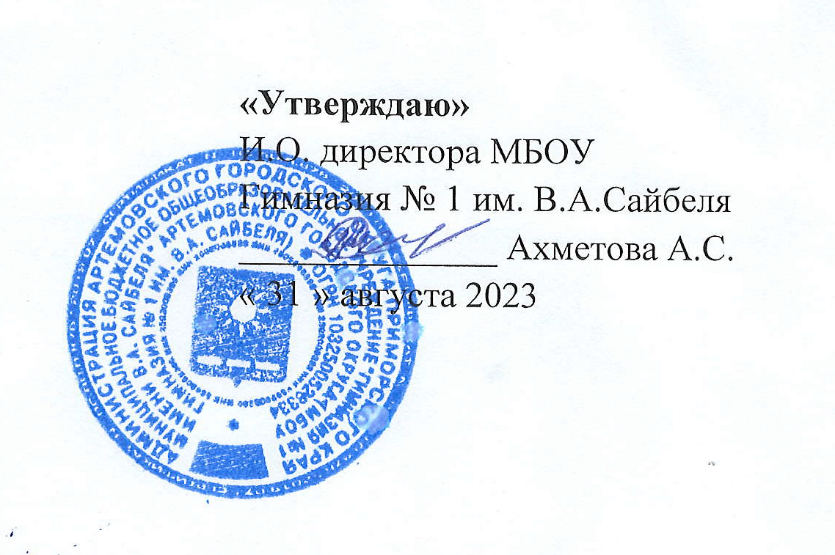 ‌РАБОЧАЯ ПРОГРАММА(ID 118921)учебного предмета«РУССКИЙ ЯЗЫК»для обучающихся 1-4 классов Составитель: Бубнова Ирина Хасановна, учитель начальных классов​г. Артём‌2023 г.МИНИСТЕРСТВО ПРОСВЕЩЕНИЯ РОССИЙСКОЙ ФЕДЕРАЦИИ‌Муниципальное бюджетное общеобразовательное учреждение "Гимназия №1 имени В.А. Сайбеля"‌‌ ‌Администрация Артёмовского городского округа‌​‌РАБОЧАЯ ПРОГРАММА(ID 3845339)учебного предмета«РУССКИЙ ЯЗЫК»для обучающихся 1-4 классов Составитель: Сазыкина Оксана Юрьевна, учитель начальных классов​г. Артём‌2023 г.МИНИСТЕРСТВО ПРОСВЕЩЕНИЯ РОССИЙСКОЙ ФЕДЕРАЦИИ‌Муниципальное бюджетное общеобразовательное учреждение "Гимназия №1 имени В.А. Сайбеля"‌‌ ‌Администрация Артёмовского городского округа‌​‌РАБОЧАЯ ПРОГРАММА(ID 3845743)учебного предмета«РУССКИЙ ЯЗЫК»для обучающихся 1-4 классов Составитель:Лях Марина Викторовна, учитель начальных классов​г. Артём‌2023 г.МИНИСТЕРСТВО ПРОСВЕЩЕНИЯ РОССИЙСКОЙ ФЕДЕРАЦИИ‌Муниципальное бюджетное общеобразовательное учреждение "Гимназия №1 имени В.А. Сайбеля"‌‌ ‌Администрация Артёмовского городского округа‌​‌РАБОЧАЯ ПРОГРАММА(ID 3845217)учебного предмета«РУССКИЙ ЯЗЫК»для обучающихся 1-4 классов Составитель: Мороз Татьяна Александровна, учитель начальных классов​г. Артём‌2023 г.МИНИСТЕРСТВО ПРОСВЕЩЕНИЯ РОССИЙСКОЙ ФЕДЕРАЦИИ‌Муниципальное бюджетное общеобразовательное учреждение "Гимназия №1 имени В.А. Сайбеля"‌‌ ‌Администрация Артёмовского городского округа‌​‌РАБОЧАЯ ПРОГРАММА(ID 3844985)учебного предмета«РУССКИЙ ЯЗЫК»для обучающихся 1-4 классов Составитель:Максимушкина Нина Анатольевна, учитель начальных классов​г. Артём‌2023 г.МИНИСТЕРСТВО ПРОСВЕЩЕНИЯ РОССИЙСКОЙ ФЕДЕРАЦИИ‌Муниципальное бюджетное общеобразовательное учреждение "Гимназия №1 имени В.А. Сайбеля"‌‌ ‌Администрация Артёмовского городского округа‌​‌РАБОЧАЯ ПРОГРАММА(ID 3857095)учебного предмета«РУССКИЙ ЯЗЫК»для обучающихся 1-4 классов Составитель:Ковальчук Ирина Владимировна, учитель начальных классов​г. Артём‌2023 г.МИНИСТЕРСТВО ПРОСВЕЩЕНИЯ РОССИЙСКОЙ ФЕДЕРАЦИИ‌Муниципальное бюджетное общеобразовательное учреждение "Гимназия №1 имени В.А. Сайбеля"‌‌ ‌Администрация Артёмовского городского округа‌​‌РАБОЧАЯ ПРОГРАММА(ID 3846488)учебного предмета«РУССКИЙ ЯЗЫК»для обучающихся 1-4 классов Составитель: Сергиенко Оксана Владимировна, учитель начальных классов​г. Артём‌2023 г.МИНИСТЕРСТВО ПРОСВЕЩЕНИЯ РОССИЙСКОЙ ФЕДЕРАЦИИ‌Муниципальное бюджетное общеобразовательное учреждение "Гимназия №1 имени В.А. Сайбеля"‌‌ ‌Администрация Артёмовского городского округа‌​‌РАБОЧАЯ ПРОГРАММА(ID 3846099)учебного предмета«РУССКИЙ ЯЗЫК»для обучающихся 1-4 классов Составитель: Чугуевская Светлана Владимировна, учитель начальных классов​г. Артём‌2023 г.МИНИСТЕРСТВО ПРОСВЕЩЕНИЯ РОССИЙСКОЙ ФЕДЕРАЦИИ‌Муниципальное бюджетное общеобразовательное учреждение "Гимназия №1 имени В.А. Сайбеля"‌‌ ‌Администрация Артёмовского городского округа‌​‌РАБОЧАЯ ПРОГРАММА(ID 3858912)учебного предмета«РУССКИЙ ЯЗЫК»для обучающихся 1-4 классов Составитель: Босова Александра Владимировна, учитель начальных классов​г. Артём‌2023 г.ПОЯСНИТЕЛЬНАЯ ЗАПИСКАРабочая программа учебного предмета «Русский язык» (предметная область «Русский язык и литературное чтение») на уровне начального общего образования составлена на основе Требований к результатам освоения программы начального общего образования Федерального государственного образовательного стандарта начального общего образования (далее – ФГОС НОО), Федеральной образовательной программы начального общего образования (далее – ФОП НОО), Федеральной рабочей программы по учебному предмету «Русский язык» (далее – ФРП «Русский язык»), а также ориентирована на целевые приоритеты, сформулированные в федеральной рабочей программе воспитания. ОБЩАЯ ХАРАКТЕРИСТИКА УЧЕБНОГО ПРЕДМЕТА «РУССКИЙ ЯЗЫК»На уровне начального общего образования изучение русского языка имеет особое значение в развитии обучающегося. Приобретённые знания, опыт выполнения предметных и универсальных учебных действий на материале русского языка станут фундаментом обучения на уровне основного общего образования, а также будут востребованы в жизни. Русский язык как средство познания действительности обеспечивает развитие интеллектуальных и творческих способностей обучающихся, формирует умения извлекать и анализировать информацию из различных текстов, навыки самостоятельной учебной деятельности. Изучение русского языка является основой всего процесса обучения на уровне начального общего образования, успехи в изучении этого предмета во многом определяют результаты обучающихся по другим учебным предметам.Русский язык обладает значительным потенциалом в развитии функциональной грамотности обучающихся, особенно таких её компонентов, как языковая, коммуникативная, читательская, общекультурная и социальная грамотность. Первичное знакомство с системой русского языка, богатством его выразительных возможностей, развитие умения правильно и эффективно использовать русский язык в различных сферах и ситуациях общения способствуют успешной социализации обучающегося. Русский язык, выполняя свои базовые функции общения и выражения мысли, обеспечивает межличностное и социальное взаимодействие, способствует формированию самосознания и мировоззрения личности, является важнейшим средством хранения и передачи информации, культурных традиций, истории русского народа и других народов России. Свободное владение языком, умение выбирать нужные языковые средства во многом определяют возможность адекватного самовыражения взглядов, мыслей, чувств, проявления себя в различных жизненно важных для человека областях.Изучение русского языка обладает огромным потенциалом присвоения традиционных социокультурных и духовно-нравственных ценностей, принятых в обществе правил и норм поведения, в том числе речевого, что способствует формированию внутренней позиции личности. Личностные достижения обучающегося непосредственно связаны с осознанием языка как явления национальной культуры, пониманием связи языка и мировоззрения народа. Значимыми личностными результатами являются развитие устойчивого познавательного интереса к изучению русского языка, формирование ответственности за сохранение чистоты русского языка. ЦЕЛИ ИЗУЧЕНИЯ УЧЕБНОГО ПРЕДМЕТА «РУССКИЙ ЯЗЫК»Изучение русского языка направлено на достижение следующих целей:1) приобретение обучающимися первоначальных представлений о многообразии языков и культур на территории Российской Федерации, о языке как одной из главных духовно­нравственных ценностей народа; понимание роли языка как основного средства общения; осознание значения русского языка как государственного языка Российской Федерации; понимание роли русского языка как языка межнационального общения; осознание правильной устной и письменной речи как показателя общей культуры человека;2) овладение основными видами речевой деятельности на основе первоначальных представлений о нормах современного русского литературного языка: аудирование, говорение, чтение, письмо;3) овладение первоначальными научными представлениями о системе русского языка: фонетика, графика, лексика, морфемика, морфология и синтаксис; об основных единицах языка, их признаках и особенностях употребления в речи; использование в речевой деятельности норм современного русского литературного языка (орфоэпических, лексических, грамматических, орфографических, пунктуационных) и речевого этикета;4) использование в речевой деятельности норм современного русского литературного языка (орфоэпических, лексических, грамматических, орфографических, пунктуационных) и речевого этикета;5) развитие функциональной грамотности, готовности к успешному взаимодействию с изменяющимся миром и дальнейшему успешному образованию.Центральной идеей конструирования содержания и планируемых результатов обучения русскому языку является признание равной значимости работы по изучению системы языка и работы по совершенствованию речи обучающихся. Языковой материал призван сформировать первоначальные представления о структуре русского языка, способствовать усвоению норм русского литературного языка, орфографических и пунктуационных правил.Развитие устной и письменной речи обучающихся направлено на решение практической задачи развития всех видов речевой деятельности, отработку навыков использования усвоенных норм русского литературного языка, речевых норм и правил речевого этикета в процессе устного и письменного общения.Ряд задач по совершенствованию речевой деятельности решаются совместно с учебным предметом «Литературное чтение».МЕСТО УЧЕБНОГО ПРЕДМЕТА «РУССКИЙ ЯЗЫК» В УЧЕБНОМ ПЛАНЕОбщее число часов, отведённых на изучение «Русского языка», – 675 (5 часов в неделю в каждом классе): в 1 классе – 165 ч, во 2–4 классах – по 170 ч.ПЛАНИРУЕМЫЕ ОБРАЗОВАТЕЛЬНЫЕ РЕЗУЛЬТАТЫИзучение русского языка на уровне начального общего образования направлено на достижение обучающимися личностных, метапредметных и предметных результатов освоения учебного предмета.ЛИЧНОСТНЫЕ РЕЗУЛЬТАТЫВ результате изучения предмета «Русский язык» в начальной школе у обучающегося будут сформированы следующие личностные результаты:гражданско-патриотического воспитания:становление ценностного отношения к своей Родине, в том числе через изучение русского языка, отражающего историю и культуру страны;осознание своей этнокультурной и российской гражданской идентичности, понимание роли русского языка как государственного языка Российской Федерации и языка межнационального общения народов России;осознание своей сопричастности к прошлому, настоящему и будущему своей страны и родного края, в том числе через обсуждение ситуаций при работе с текстами на уроках русского языка;проявление уважения к своему и другим народам, формируемое в том числе на основе примеров из текстов, с которыми идёт работа на уроках русского языка;первоначальные представления о человеке как члене общества, о правах и ответственности, уважении и достоинстве человека, о нравственно­этических нормах поведения и правилах межличностных отношений, в том числе отражённых в текстах, с которыми идёт работа на уроках русского языка;духовно-нравственного воспитания:осознание языка как одной из главных духовно-нравственных ценностей народа; признание индивидуальности каждого человека с опорой на собственный жизненный и читательский опыт;проявление сопереживания, уважения и доброжелательности, в том числе с использованием адекватных языковых средств для выражения своего состояния и чувств;неприятие любых форм поведения, направленных на причинение физического и морального вреда другим людям (в том числе связанного с использованием недопустимых средств языка);эстетического воспитания:уважительное отношение и интерес к художественной культуре, восприимчивость к разным видам искусства, традициям и творчеству своего и других народов;стремление к самовыражению в искусстве слова; осознание важности русского языка как средства общения и самовыражения;физического воспитания, формирования культуры здоровья и эмоционального благополучия:соблюдение правил безопасного поиска в информационной среде дополнительной информации в процессе языкового образования;бережное отношение к физическому и психическому здоровью, проявляющееся в выборе приемлемых способов речевого самовыражения и соблюдении норм речевого этикета и правил общения;трудового воспитания:осознание ценности труда в жизни человека и общества (в том числе благодаря примерам из текстов, с которыми идёт работа на уроках русского языка), интерес к различным профессиям, возникающий при обсуждении примеров из текстов, с которыми идёт работа на уроках русского языка;экологического воспитания:бережное отношение к природе, формируемое в процессе работы с текстами;неприятие действий, приносящих вред природе;ценности научного познания:первоначальные представления о научной картине мира, в том числе первоначальные представления о системе языка как одной из составляющих целостной научной картины мира;познавательные интересы, активность, инициативность, любознательность и самостоятельность в познании, в том числе познавательный интерес к изучению русского языка, активность и самостоятельность в его познании.МЕТАПРЕДМЕТНЫЕ РЕЗУЛЬТАТЫВ результате изучения русского языка на уровне начального общего образования у обучающегося будут сформированы познавательные универсальные учебные действия, коммуникативные универсальные учебные действия, регулятивные универсальные учебные действия, совместная деятельность. У обучающегося будут сформированы следующие базовые логические действия как часть познавательных универсальных учебных действий:сравнивать различные языковые единицы (звуки, слова, предложения, тексты), устанавливать основания для сравнения языковых единиц (частеречная принадлежность, грамматический признак, лексическое значение и другое); устанавливать аналогии языковых единиц;объединять объекты (языковые единицы) по определённому признаку;определять существенный признак для классификации языковых единиц (звуков, частей речи, предложений, текстов); классифицировать языковые единицы;находить в языковом материале закономерности и противоречия на основе предложенного учителем алгоритма наблюдения; анализировать алгоритм действий при работе с языковыми единицами, самостоятельно выделять учебные операции при анализе языковых единиц;выявлять недостаток информации для решения учебной и практической задачи на основе предложенного алгоритма, формулировать запрос на дополнительную информацию;устанавливать причинно­следственные связи в ситуациях наблюдения за языковым материалом, делать выводы.У обучающегося будут сформированы следующие базовые исследовательские действия как часть познавательных универсальных учебных действий:с помощью учителя формулировать цель, планировать изменения языкового объекта, речевой ситуации;сравнивать несколько вариантов выполнения задания, выбирать наиболее целесообразный (на основе предложенных критериев);проводить по предложенному плану несложное лингвистическое мини­исследование, выполнять по предложенному плану проектное задание;формулировать выводы и подкреплять их доказательствами на основе результатов проведённого наблюдения за языковым материалом (классификации, сравнения, исследования); формулировать с помощью учителя вопросы в процессе анализа предложенного языкового материала;прогнозировать возможное развитие процессов, событий и их последствия в аналогичных или сходных ситуациях.У обучающегося будут сформированы следующие умения работать с информацией как часть познавательных универсальных учебных действий:выбирать источник получения информации: нужный словарь для получения запрашиваемой информации, для уточнения;согласно заданному алгоритму находить представленную в явном виде информацию в предложенном источнике: в словарях, справочниках;распознавать достоверную и недостоверную информацию самостоятельно или на основании предложенного учителем способа её проверки (обращаясь к словарям, справочникам, учебнику);соблюдать с помощью взрослых (педагогических работников, родителей, законных представителей) правила информационной безопасности при поиске информации в информационно-телекоммуникационной сети «Интернет» (информации о написании и произношении слова, о значении слова, о происхождении слова, о синонимах слова);анализировать и создавать текстовую, видео­, графическую, звуковую информацию в соответствии с учебной задачей;понимать лингвистическую информацию, зафиксированную в виде таблиц, схем; самостоятельно создавать схемы, таблицы для представления лингвистической информации.У обучающегося будут сформированы следующие умения общения как часть коммуникативных универсальных учебных действий:воспринимать и формулировать суждения, выражать эмоции в соответствии с целями и условиями общения в знакомой среде;проявлять уважительное отношение к собеседнику, соблюдать правила ведения диалоги и дискуссии;признавать возможность существования разных точек зрения;корректно и аргументированно высказывать своё мнение;строить речевое высказывание в соответствии с поставленной задачей;создавать устные и письменные тексты (описание, рассуждение, повествование) в соответствии с речевой ситуацией;готовить небольшие публичные выступления о результатах парной и групповой работы, о результатах наблюдения, выполненного мини­исследования, проектного задания;подбирать иллюстративный материал (рисунки, фото, плакаты) к тексту выступления.У обучающегося будут сформированы следующие умения самоорганизации как части регулятивных универсальных учебных действий:планировать действия по решению учебной задачи для получения результата;выстраивать последовательность выбранных действий.У обучающегося будут сформированы следующие умения самоконтроля как части регулятивных универсальных учебных действий:устанавливать причины успеха (неудач) учебной деятельности;корректировать свои учебные действия для преодоления речевых и орфографических ошибок;соотносить результат деятельности с поставленной учебной задачей по выделению, характеристике, использованию языковых единиц;находить ошибку, допущенную при работе с языковым материалом, находить орфографическую и пунктуационную ошибку;сравнивать результаты своей деятельности и деятельности одноклассников, объективно оценивать их по предложенным критериям.У обучающегося будут сформированы следующие умения совместной деятельности:формулировать краткосрочные и долгосрочные цели (индивидуальные с учётом участия в коллективных задачах) в стандартной (типовой) ситуации на основе предложенного учителем формата планирования, распределения промежуточных шагов и сроков;принимать цель совместной деятельности, коллективно строить действия по её достижению: распределять роли, договариваться, обсуждать процесс и результат совместной работы;проявлять готовность руководить, выполнять поручения, подчиняться, самостоятельно разрешать конфликты;ответственно выполнять свою часть работы;оценивать свой вклад в общий результат;выполнять совместные проектные задания с опорой на предложенные образцы. ПРЕДМЕТНЫЕ РЕЗУЛЬТАТЫ1 КЛАССК концу обучения в первом классе обучающийся научится:различать слово и предложение; вычленять слова из предложений;вычленять звуки из слова;различать гласные и согласные звуки (в том числе различать в словах согласный звук [й’] и гласный звук [и]);различать ударные и безударные гласные звуки;различать согласные звуки: мягкие и твёрдые, звонкие и глухие (вне слова и в слове);различать понятия «звук» и «буква»;определять количество слогов в слове; делить слова на слоги (простые случаи: слова без стечения согласных); определять в слове ударный слог;обозначать на письме мягкость согласных звуков буквами е, ё, ю, я и буквой ь в конце слова;правильно называть буквы русского алфавита; использовать знание последовательности букв русского алфавита для упорядочения небольшого списка слов;писать аккуратным разборчивым почерком без искажений прописные и строчные буквы, соединения букв, слова;применять изученные правила правописания: раздельное написание слов в предложении; знаки препинания в конце предложения: точка, вопросительный и восклицательный знаки; прописная буква в начале предложения и в именах собственных (имена и фамилии людей, клички животных); перенос слов по слогам (простые случаи: слова из слогов типа «согласный + гласный»); гласные после шипящих в сочетаниях жи, ши (в положении под ударением), ча, ща, чу, щу; непроверяемые гласные и согласные (перечень слов в орфографическом словаре учебника);правильно списывать (без пропусков и искажений букв) слова и предложения, тексты объёмом не более 25 слов;писать под диктовку (без пропусков и искажений букв) слова, предложения из 3-5 слов, тексты объёмом не более 20 слов, правописание которых не расходится с произношением;находить и исправлять ошибки на изученные правила, описки;понимать прослушанный текст;читать вслух и про себя (с пониманием) короткие тексты с соблюдением интонации и пауз в соответствии со знаками препинания в конце предложения;находить в тексте слова, значение которых требует уточнения;составлять предложение из набора форм слов;устно составлять текст из 3-5 предложений по сюжетным картинкам и на основе наблюдений;использовать изученные понятия в процессе решения учебных задач.2 КЛАССК концу обучения во втором классе обучающийся научится:осознавать язык как основное средство общения;характеризовать согласные звуки вне слова и в слове по заданным параметрам: согласный парный (непарный) по твёрдости (мягкости); согласный парный (непарный) по звонкости (глухости);определять количество слогов в слове; делить слово на слоги (в том числе слова со стечением согласных);устанавливать соотношение звукового и буквенного состава слова, в том числе с учётом функций букв е, ё, ю, я;обозначать на письме мягкость согласных звуков буквой мягкий знак в середине слова;находить однокоренные слова;выделять в слове корень (простые случаи);выделять в слове окончание;выявлять в тексте случаи употребления многозначных слов, понимать их значения и уточнять значение по учебным словарям; выявлять случаи употребления синонимов и антонимов (без называния терминов);распознавать слова, отвечающие на вопросы «кто?», «что?»;распознавать слова, отвечающие на вопросы «что делать?», «что сделать?» и другие;распознавать слова, отвечающие на вопросы «какой?», «какая?», «какое?», «какие?»;определять вид предложения по цели высказывания и по эмоциональной окраске;находить место орфограммы в слове и между словами на изученные правила;применять изученные правила правописания, в том числе: сочетания чк, чн, чт; щн, нч; проверяемые безударные гласные в корне слова; парные звонкие и глухие согласные в корне слова; непроверяемые гласные и согласные (перечень слов в орфографическом словаре учебника); прописная буква в именах, отчествах, фамилиях людей, кличках животных, географических названиях; раздельное написание предлогов с именами существительными, разделительный мягкий знак;правильно списывать (без пропусков и искажений букв) слова и предложения, тексты объёмом не более 50 слов;писать под диктовку (без пропусков и искажений букв) слова, предложения, тексты объёмом не более 45 слов с учётом изученных правил правописания;находить и исправлять ошибки на изученные правила, описки;пользоваться толковым, орфографическим, орфоэпическим словарями учебника;строить устное диалогическое и монологическое высказывание (2-4 предложения на определённую тему, по наблюдениям) с соблюдением орфоэпических норм, правильной интонации;формулировать простые выводы на основе прочитанного (услышанного) устно и письменно (1-2 предложения);составлять предложения из слов, устанавливая между ними смысловую связь по вопросам;определять тему текста и озаглавливать текст, отражая его тему;составлять текст из разрозненных предложений, частей текста;писать подробное изложение повествовательного текста объёмом 30-45 слов с опорой на вопросы;объяснять своими словами значение изученных понятий; использовать изученные понятия в процессе решения учебных задач.3 КЛАССК концу обучения в третьем классе обучающийся научится:объяснять значение русского языка как государственного языка Российской Федерации;характеризовать, сравнивать, классифицировать звуки вне слова и в слове по заданным параметрам;производить звуко­буквенный анализ слова (в словах с орфограммами; без транскрибирования);определять функцию разделительных мягкого и твёрдого знаков в словах; устанавливать соотношение звукового и буквенного состава, в том числе с учётом функций букв е, ё, ю, я, в словах с разделительными ь, ъ, в словах с непроизносимыми согласными;различать однокоренные слова и формы одного и того же слова; различать однокоренные слова и слова с омонимичными корнями (без называния термина); различать однокоренные слова и синонимы;находить в словах с однозначно выделяемыми морфемами окончание, корень, приставку, суффикс;выявлять случаи употребления синонимов и антонимов; подбирать синонимы и антонимы к словам разных частей речи;распознавать слова, употреблённые в прямом и переносном значении (простые случаи);определять значение слова в тексте;распознавать имена существительные; определять грамматические признаки имён существительных: род, число, падеж; склонять в единственном числе имена существительные с ударными окончаниями;распознавать имена прилагательные; определять грамматические признаки имён прилагательных: род, число, падеж;изменять имена прилагательные по падежам, числам, родам (в единственном числе) в соответствии с падежом, числом и родом имён существительных;распознавать глаголы; различать глаголы, отвечающие на вопросы «что делать?» и «что сделать?»; определять грамматические признаки глаголов: форму времени, число, род (в прошедшем времени); изменять глагол по временам (простые случаи), в прошедшем времени ‑ по родам;распознавать личные местоимения (в начальной форме);использовать личные местоимения для устранения неоправданных повторов в тексте;различать предлоги и приставки;определять вид предложения по цели высказывания и по эмоциональной окраске;находить главные и второстепенные (без деления на виды) члены предложения;распознавать распространённые и нераспространённые предложения;находить место орфограммы в слове и между словами на изученные правила; применять изученные правила правописания, в том числе непроверяемые гласные и согласные (перечень слов в орфографическом словаре учебника); непроизносимые согласные в корне слова; разделительный твёрдый знак; мягкий знак после шипящих на конце имён существительных; не с глаголами; раздельное написание предлогов со словами;правильно списывать слова, предложения, тексты объёмом не более 70 слов;писать под диктовку тексты объёмом не более 65 слов с учётом изученных правил правописания;находить и исправлять ошибки на изученные правила, описки;понимать тексты разных типов, находить в тексте заданную информацию;формулировать устно и письменно на основе прочитанной (услышанной) информации простые выводы (1-2 предложения);строить устное диалогическое и монологическое высказывание (3-5 предложений на определённую тему, по результатам наблюдений) с соблюдением орфоэпических норм, правильной интонации; создавать небольшие устные и письменные тексты (2-4 предложения), содержащие приглашение, просьбу, извинение, благодарность, отказ, с использованием норм речевого этикета;определять связь предложений в тексте (с помощью личных местоимений, синонимов, союзов и, а, но);определять ключевые слова в тексте;определять тему текста и основную мысль текста;выявлять части текста (абзацы) и отражать с помощью ключевых слов или предложений их смысловое содержание;составлять план текста, создавать по нему текст и корректировать текст;писать подробное изложение по заданному, коллективно или самостоятельно составленному плану;объяснять своими словами значение изученных понятий, использовать изученные понятия в процессе решения учебных задач;уточнять значение слова с помощью толкового словаря.4 КЛАССК концу обучения в четвёртом классе обучающийся научится:осознавать многообразие языков и культур на территории Российской Федерации, осознавать язык как одну из главных духовно­нравственных ценностей народа;объяснять роль языка как основного средства общения;объяснять роль русского языка как государственного языка Российской Федерации и языка межнационального общения;осознавать правильную устную и письменную речь как показатель общей культуры человека;проводить звуко­буквенный разбор слов (в соответствии с предложенным в учебнике алгоритмом);подбирать к предложенным словам синонимы; подбирать к предложенным словам антонимы;выявлять в речи слова, значение которых требует уточнения, определять значение слова по контексту;проводить разбор по составу слов с однозначно выделяемыми морфемами; составлять схему состава слова; соотносить состав слова с представленной схемой;устанавливать принадлежность слова к определённой части речи (в объёме изученного) по комплексу освоенных грамматических признаков;определять грамматические признаки имён существительных: склонение, род, число, падеж; проводить разбор имени существительного как части речи;определять грамматические признаки имён прилагательных: род (в единственном числе), число, падеж; проводить разбор имени прилагательного как части речи;устанавливать (находить) неопределённую форму глагола; определять грамматические признаки глаголов: спряжение, время, лицо (в настоящем и будущем времени), число, род (в прошедшем времени в единственном числе); изменять глаголы в настоящем и будущем времени по лицам и числам (спрягать); проводить разбор глагола как части речи;определять грамматические признаки личного местоимения в начальной форме: лицо, число, род (у местоимений 3­го лица в единственном числе); использовать личные местоимения для устранения неоправданных повторов в тексте;различать предложение, словосочетание и слово;классифицировать предложения по цели высказывания и по эмоциональной окраске;различать распространённые и нераспространённые предложения;распознавать предложения с однородными членами; составлять предложения с однородными членами; использовать предложения с однородными членами в речи;разграничивать простые распространённые и сложные предложения, состоящие из двух простых (сложносочинённые с союзами и, а, но и бессоюзные сложные предложения без называния терминов); составлять простые распространённые и сложные предложения, состоящие из двух простых (сложносочинённые с союзами и, а, но и бессоюзные сложные предложения без называния терминов);производить синтаксический разбор простого предложения;находить место орфограммы в слове и между словами на изученные правила;применять изученные правила правописания, в том числе: непроверяемые гласные и согласные (перечень слов в орфографическом словаре учебника); безударные падежные окончания имён существительных (кроме существительных на -мя, -ий, -ие, -ия, на -ья типа гостья, на ­ье типа ожерелье во множественном числе, а также кроме собственных имён существительных на -ов, -ин, -ий); безударные падежные окончания имён прилагательных; мягкий знак после шипящих на конце глаголов в форме 2­го лица единственного числа; наличие или отсутствие мягкого знака в глаголах на -ться и -тся; безударные личные окончания глаголов; знаки препинания в предложениях с однородными членами, соединёнными союзами и, а, но и без союзов;правильно списывать тексты объёмом не более 85 слов;писать под диктовку тексты объёмом не более 80 слов с учётом изученных правил правописания;находить и исправлять орфографические и пунктуационные ошибки на изученные правила, описки;осознавать ситуацию общения (с какой целью, с кем, где происходит общение); выбирать адекватные языковые средства в ситуации общения;строить устное диалогическое и монологическое высказывание (4-6 предложений), соблюдая орфоэпические нормы, правильную интонацию, нормы речевого взаимодействия;создавать небольшие устные и письменные тексты (3-5 предложений) для конкретной ситуации письменного общения (письма, поздравительные открытки, объявления и другие);определять тему и основную мысль текста; самостоятельно озаглавливать текст с опорой на тему или основную мысль;корректировать порядок предложений и частей текста;составлять план к заданным текстам;осуществлять подробный пересказ текста (устно и письменно);осуществлять выборочный пересказ текста (устно);писать (после предварительной подготовки) сочинения по заданным темам;осуществлять в процессе изучающего чтения поиск информации; формулировать устно и письменно простые выводы на основе прочитанной (услышанной) информации; интерпретировать и обобщать содержащуюся в тексте информацию; осуществлять ознакомительное чтение в соответствии с поставленной задачей;объяснять своими словами значение изученных понятий; использовать изученные понятия;уточнять значение слова с помощью справочных изданий, в том числе из числа верифицированных электронных ресурсов, включённых в федеральный перечень. СОДЕРЖАНИЕ УЧЕБНОГО ПРЕДМЕТА1 КЛАССОбучение грамоте[1]Развитие речиСоставление небольших рассказов на основе собственных игр, занятий.Слово и предложениеРазличение слова и предложения. Работа с предложением: выделение слов, изменение их порядка.Восприятие слова как объекта изучения, материала для анализа. Наблюдение над значением слова. Выявление слов, значение которых требует уточнения.ФонетикаЗвуки речи. Единство звукового состава слова и его значения. Звуковой анализ слова, работа со звуковыми моделями: построение модели звукового состава слова, подбор слов, соответствующих заданной модели. Различение гласных и согласных звуков, гласных ударных и безударных, согласных твёрдых и мягких, звонких и глухих. Определение места ударения. Слог как минимальная произносительная единица. Количество слогов в слове. Ударный слог.Графика[2]Различение звука и буквы: буква как знак звука. Слоговой принцип русской графики. Буквы гласных как показатель твёрдости — мягкости согласных звуков. Функции букв е, ё, ю, я. Мягкий знак как показатель мягкости предшествующего согласного звука в конце слова. Последовательность букв в русском алфавите.ПисьмоОриентация на пространстве листа в тетради и на пространстве классной доски. Гигиенические требования, которые необходимо соблюдать во время письма.Начертание письменных прописных и строчных букв. Письмо разборчивым, аккуратным почерком. Понимание функции небуквенных графических средств: пробела между словами, знака переноса. Письмо под диктовку слов и предложений, написание которых не расходится с их произношением. Приёмы и последовательность правильного списывания текста.Орфография и пунктуация[3]Правила правописания и их применение: раздельное написание слов; обозначение гласных после шипящих в сочетаниях жи, ши (в положении под ударением), ча, ща, чу, щу; прописная буква в начале предложения, в именах собственных (имена людей, клички животных); перенос по слогам слов без стечения согласных; знаки препинания в конце предложения.СИСТЕМАТИЧЕСКИЙ КУРСОбщие сведения о языкеЯзык как основное средство человеческого общения. Цели и ситуации общения.ФонетикаЗвуки речи. Гласные и согласные звуки, их различение. Ударение в слове. Гласные ударные и безударные. Твёрдые и мягкие согласные звуки, их различение. Звонкие и глухие согласные звуки, их различение. Согласный звук [й’] и гласный звук [и]. Шипящие [ж], [ш], [ч’], [щ’].Слог. Количество слогов в слове. Ударный слог. Деление слов на слоги (простые случаи, без стечения согласных).ГрафикаЗвук и буква. Различение звуков и букв. Обозначение на письме твёрдости согласных звуков буквами а, о, у, ы, э; слова с буквой э. Обозначение на письме мягкости согласных звуков буквами е, ё, ю, я, и. Функции букв е, ё, ю, я. Мягкий знак как показатель мягкости предшествующего согласного звука в конце слова.Установление соотношения звукового и буквенного состава слова в словах типа стол, конь.Небуквенные графические средства: пробел между словами, знак переноса.Русский алфавит: правильное название букв, их последовательность. Использование алфавита для упорядочения списка слов.Орфоэпия[4]Произношение звуков и сочетаний звуков, ударение в словах в соответствии с нормами современного русского литературного языка (на ограниченном перечне слов, отрабатываемом в учебнике).ЛексикаСлово как единица языка (ознакомление).Слово как название предмета, признака предмета, действия предмета (ознакомление).Выявление слов, значение которых требует уточнения.СинтаксисПредложение как единица языка (ознакомление).Слово, предложение (наблюдение над сходством и различием). Установление связи слов в предложении при помощи смысловых вопросов.Восстановление деформированных предложений. Составление предложений из набора форм слов.Орфография и пунктуацияПравила правописания и их применение:раздельное написание слов в предложении;прописная буква в начале предложения и в именах собственных: в именах и фамилиях людей, кличках животных;перенос слов (без учёта морфемного членения слова);гласные после шипящих в сочетаниях жи, ши (в положении под ударением), ча, ща, чу, щу;сочетания чк, чн;слова с непроверяемыми гласными и согласными (перечень слов в орфографическом словаре учебника);знаки препинания в конце предложения: точка, вопросительный и восклицательный знаки.Алгоритм списывания текста.Развитие речиРечь как основная форма общения между людьми. Текст как единица речи (ознакомление).Ситуация общения: цель общения, с кем и где происходит общение. Ситуации устного общения (чтение диалогов по ролям, просмотр видеоматериалов, прослушивание аудиозаписи).Нормы речевого этикета в ситуациях учебного и бытового общения (приветствие, прощание, извинение, благодарность, обращение с просьбой).Составление небольших рассказов на основе наблюдений.2 КЛАССОбщие сведения о языкеЯзык как основное средство человеческого общения и явление национальной культуры. Первоначальные представления о многообразии языкового пространства России и мира. Методы познания языка: наблюдение, анализ.Фонетика и графикаСмыслоразличительная функция звуков; различение звуков и букв; различение ударных и безударных гласных звуков, согласного звука [й’] и гласного звука [и], твёрдых и мягких согласных звуков, звонких и глухих согласных звуков; шипящие согласные звуки [ж], [ш], [ч’], [щ’]; обозначение на письме твёрдости и мягкости согласных звуков, функции букв е, ё, ю, я (повторение изученного в 1 классе).Парные и непарные по твёрдости ‑ мягкости согласные звуки.Парные и непарные по звонкости ‑ глухости согласные звуки.Качественная характеристика звука: гласный ‑ согласный; гласный ударный ‑ безударный; согласный твёрдый ‑ мягкий, парный ‑ непарный; согласный звонкий ‑ глухой, парный ‑ непарный.Функции ь: показатель мягкости предшествующего согласного в конце и в середине слова; разделительный. Использование на письме разделительных ъ и ь.Соотношение звукового и буквенного состава в словах с буквами е, ё, ю, я (в начале слова и после гласных).Деление слов на слоги (в том числе при стечении согласных).Использование знания алфавита при работе со словарями.Небуквенные графические средства: пробел между словами, знак переноса, абзац (красная строка), пунктуационные знаки (в пределах изученного).Орфоэпия[4]Произношение звуков и сочетаний звуков, ударение в словах в соответствии с нормами современного русского литературного языка (на ограниченном перечне слов, отрабатываемом в учебнике). Использование отработанного перечня слов (орфоэпического словаря учебника) для решения практических задач.ЛексикаСлово как единство звучания и значения. Лексическое значение слова (общее представление). Выявление слов, значение которых требует уточнения. Определение значения слова по тексту или уточнение значения с помощью толкового словаря.Однозначные и многозначные слова (простые случаи, наблюдение).Наблюдение за использованием в речи синонимов, антонимов.Состав слова (морфемика)Корень как обязательная часть слова. Однокоренные (родственные) слова. Признаки однокоренных (родственных) слов. Различение однокоренных слов и синонимов, однокоренных слов и слов с омонимичными корнями. Выделение в словах корня (простые случаи).Окончание как изменяемая часть слова. Изменение формы слова с помощью окончания. Различение изменяемых и неизменяемых слов.Суффикс как часть слова (наблюдение). Приставка как часть слова (наблюдение).МорфологияИмя существительное (ознакомление): общее значение, вопросы («кто?», «что?»), употребление в речи.Глагол (ознакомление): общее значение, вопросы («что делать?», «что сделать?» и другие), употребление в речи.Имя прилагательное (ознакомление): общее значение, вопросы («какой?», «какая?», «какое?», «какие?»), употребление в речи.Предлог. Отличие предлогов от приставок. Наиболее распространённые предлоги: в, на, из, без, над, до, у, о, об и другое.СинтаксисПорядок слов в предложении; связь слов в предложении (повторение).Предложение как единица языка. Предложение и слово. Отличие предложения от слова. Наблюдение за выделением в устной речи одного из слов предложения (логическое ударение).Виды предложений по цели высказывания: повествовательные, вопросительные, побудительные предложения.Виды предложений по эмоциональной окраске (по интонации): восклицательные и невосклицательные предложения.Орфография и пунктуацияПрописная буква в начале предложения и в именах собственных (имена и фамилии людей, клички животных); знаки препинания в конце предложения; перенос слов со строки на строку (без учёта морфемного членения слова); гласные после шипящих в сочетаниях жи, ши (в положении под ударением), ча, ща, чу, щу; сочетания чк, чн (повторение правил правописания, изученных в 1 классе).Орфографическая зоркость как осознание места возможного возникновения орфографической ошибки. Понятие орфограммы. Различные способы решения орфографической задачи в зависимости от места орфограммы в слове. Использование орфографического словаря учебника для определения (уточнения) написания слова. Контроль и самоконтроль при проверке собственных и предложенных текстов.Правила правописания и их применение:разделительный мягкий знак;сочетания чт, щн, нч;проверяемые безударные гласные в корне слова;парные звонкие и глухие согласные в корне слова;непроверяемые гласные и согласные (перечень слов в орфографическом словаре учебника);прописная буква в именах собственных: имена, фамилии, отчества людей, клички животных, географические названия;раздельное написание предлогов с именами существительными.Развитие речиВыбор языковых средств в соответствии с целями и условиями устного общения для эффективного решения коммуникативной задачи (для ответа на заданный вопрос, для выражения собственного мнения). Умение вести разговор (начать, поддержать, закончить разговор, привлечь внимание и другое). Практическое овладение диалогической формой речи. Соблюдение норм речевого этикета и орфоэпических норм в ситуациях учебного и бытового общения. Умение договариваться и приходить к общему решению в совместной деятельности при проведении парной и групповой работы.Составление устного рассказа по репродукции картины. Составление устного рассказа с опорой на личные наблюдения и на вопросы.Текст. Признаки текста: смысловое единство предложений в тексте; последовательность предложений в тексте; выражение в тексте законченной мысли. Тема текста. Основная мысль. Заглавие текста. Подбор заголовков к предложенным текстам. Последовательность частей текста (абзацев). Корректирование текстов с нарушенным порядком предложений и абзацев.Типы текстов: описание, повествование, рассуждение, их особенности (первичное ознакомление).Поздравление и поздравительная открытка.Понимание текста: развитие умения формулировать простые выводы на основе информации, содержащейся в тексте. Выразительное чтение текста вслух с соблюдением правильной интонации.Подробное изложение повествовательного текста объёмом 30-45 слов с опорой на вопросы.3 КЛАСССведения о русском языкеРусский язык как государственный язык Российской Федерации. Методы познания языка: наблюдение, анализ, лингвистический эксперимент.Фонетика и графикаЗвуки русского языка: гласный (согласный); гласный ударный (безударный); согласный твёрдый (мягкий), парный (непарный); согласный глухой (звонкий), парный (непарный); функции разделительных мягкого и твёрдого знаков, условия использования на письме разделительных мягкого и твёрдого знаков (повторение изученного).Соотношение звукового и буквенного состава в словах с разделительными ь и ъ, в словах с непроизносимыми согласными.Использование алфавита при работе со словарями, справочниками, каталогами.Орфоэпия[4]Нормы произношения звуков и сочетаний звуков; ударение в словах в соответствии с нормами современного русского литературного языка (на ограниченном перечне слов, отрабатываемом в учебнике).Использование орфоэпического словаря для решения практических задач.ЛексикаПовторение: лексическое значение слова.Прямое и переносное значение слова (ознакомление). Устаревшие слова (ознакомление).Состав слова (морфемика)Корень как обязательная часть слова; однокоренные (родственные) слова; признаки однокоренных (родственных) слов; различение однокоренных слов и синонимов, однокоренных слов и слов с омонимичными корнями; выделение в словах корня (простые случаи); окончание как изменяемая часть слова (повторение изученного).Однокоренные слова и формы одного и того же слова. Корень, приставка, суффикс ‑ значимые части слова. Нулевое окончание (ознакомление). Выделение в словах с однозначно выделяемыми морфемами окончания, корня, приставки, суффикса. МорфологияЧасти речи.Имя существительное: общее значение, вопросы, употребление в речи. Имена существительные единственного и множественного числа. Имена существительные мужского, женского и среднего рода. Падеж имён существительных. Определение падежа, в котором употреблено имя существительное. Изменение имён существительных по падежам и числам (склонение). Имена существительные 1, 2, 3­го склонения. Имена существительные одушевлённые и неодушевлённые.Имя прилагательное: общее значение, вопросы, употребление в речи. Зависимость формы имени прилагательного от формы имени существительного. Изменение имён прилагательных по родам, числам и падежам (кроме имён прилагательных на -ий, -ов, -ин). Склонение имён прилагательных.Местоимение (общее представление). Личные местоимения, их употребление в речи. Использование личных местоимений для устранения неоправданных повторов в тексте.Глагол: общее значение, вопросы, употребление в речи. Неопределённая форма глагола. Настоящее, будущее, прошедшее время глаголов. Изменение глаголов по временам, числам. Род глаголов в прошедшем времени.Частица не, её значение.СинтаксисПредложение. Установление при помощи смысловых (синтаксических) вопросов связи между словами в предложении. Главные члены предложения ‑ подлежащее и сказуемое. Второстепенные члены предложения (без деления на виды). Предложения распространённые и нераспространённые.Наблюдение за однородными членами предложения с союзами и, а, но и без союзов.Орфография и пунктуацияОрфографическая зоркость как осознание места возможного возникновения орфографической ошибки, различные способы решения орфографической задачи в зависимости от места орфограммы в слове; контроль и самоконтроль при проверке собственных и предложенных текстов (повторение и применение на новом орфографическом материале).Использование орфографического словаря для определения (уточнения) написания слова.Правила правописания и их применение:разделительный твёрдый знак;непроизносимые согласные в корне слова;мягкий знак после шипящих на конце имён существительных;безударные гласные в падежных окончаниях имён существительных (на уровне наблюдения);безударные гласные в падежных окончаниях имён прилагательных (на уровне наблюдения);раздельное написание предлогов с личными местоимениями;непроверяемые гласные и согласные (перечень слов в орфографическом словаре учебника);раздельное написание частицы не с глаголами.Развитие речиНормы речевого этикета: устное и письменное приглашение, просьба, извинение, благодарность, отказ и другое Соблюдение норм речевого этикета и орфоэпических норм в ситуациях учебного и бытового общения. Речевые средства, помогающие: формулировать и аргументировать собственное мнение в диалоге и дискуссии; договариваться и приходить к общему решению в совместной деятельности; контролировать (устно координировать) действия при проведении парной и групповой работы.Особенности речевого этикета в условиях общения с людьми, плохо владеющими русским языком.Повторение и продолжение работы с текстом, начатой во 2 классе: признаки текста, тема текста, основная мысль текста, заголовок, корректирование текстов с нарушенным порядком предложений и абзацев.План текста. Составление плана текста, написание текста по заданному плану. Связь предложений в тексте с помощью личных местоимений, синонимов, союзов и, а, но. Ключевые слова в тексте.Определение типов текстов (повествование, описание, рассуждение) и создание собственных текстов заданного типа.Жанр письма, объявления.Изложение текста по коллективно или самостоятельно составленному плану.Изучающее чтение. Функции ознакомительного чтения, ситуации применения.4 КЛАСССведения о русском языкеРусский язык как язык межнационального общения. Различные методы познания языка: наблюдение, анализ, лингвистический эксперимент, мини­исследование, проект.Фонетика и графикаХарактеристика, сравнение, классификация звуков вне слова и в слове по заданным параметрам. Звуко­буквенный разбор слова (по отработанному алгоритму).Орфоэпия[4]Правильная интонация в процессе говорения и чтения. Нормы произношения звуков и сочетаний звуков; ударение в словах в соответствии с нормами современного русского литературного языка (на ограниченном перечне слов, отрабатываемом в учебнике).Использование орфоэпических словарей русского языка при определении правильного произношения слов.ЛексикаПовторение и продолжение работы: наблюдение за использованием в речи синонимов, антонимов, устаревших слов (простые случаи).Наблюдение за использованием в речи фразеологизмов (простые случаи).Состав слова (морфемика)Состав изменяемых слов, выделение в словах с однозначно выделяемыми морфемами окончания, корня, приставки, суффикса (повторение изученного).Основа слова.Состав неизменяемых слов (ознакомление).Значение наиболее употребляемых суффиксов изученных частей речи (ознакомление).МорфологияЧасти речи самостоятельные и служебные.Имя существительное. Склонение имён существительных (кроме существительных на -мя, -ий, -ие, -ия; на -ья типа гостья, на ­ье типа ожерелье во множественном числе; а также кроме собственных имён существительных на -ов, -ин, -ий); имена существительные 1, 2, 3­го склонения (повторение изученного). Несклоняемые имена существительные (ознакомление).Имя прилагательное. Зависимость формы имени прилагательного от формы имени существительного (повторение). Склонение имён прилагательных во множественном числе.Местоимение. Личные местоимения (повторение). Личные местоимения 1­го и 3­го лица единственного и множественного числа; склонение личных местоимений.Глагол. Изменение глаголов по лицам и числам в настоящем и будущем времени (спряжение). І и ІІ спряжение глаголов. Способы определения I и II спряжения глаголов.Наречие (общее представление). Значение, вопросы, употребление в речи.Предлог. Отличие предлогов от приставок (повторение).Союз; союзы и, а, но в простых и сложных предложениях.Частица не, её значение (повторение).СинтаксисСлово, сочетание слов (словосочетание) и предложение, осознание их сходства и различий; виды предложений по цели высказывания (повествовательные, вопросительные и побудительные); виды предложений по эмоциональной окраске (восклицательные и невосклицательные); связь между словами в словосочетании и предложении (при помощи смысловых вопросов); распространённые и нераспространённые предложения (повторение изученного).Предложения с однородными членами: без союзов, с союзами а, но, с одиночным союзом и. Интонация перечисления в предложениях с однородными членами.Простое и сложное предложение (ознакомление). Сложные предложения: сложносочинённые с союзами и, а, но; бессоюзные сложные предложения (без называния терминов).Орфография и пунктуацияПовторение правил правописания, изученных в 1, 2, 3 классах. Орфографическая зоркость как осознание места возможного возникновения орфографической ошибки; различные способы решения орфографической задачи в зависимости от места орфограммы в слове; контроль при проверке собственных и предложенных текстов (повторение и применение на новом орфографическом материале).Использование орфографического словаря для определения (уточнения) написания слова.Правила правописания и их применение:безударные падежные окончания имён существительных (кроме существительных на -мя, -ий, -ие, -ия, на -ья типа гостья, на ­ье типа ожерелье во множественном числе, а также кроме собственных имён существительных на -ов, -ин, -ий);безударные падежные окончания имён прилагательных;мягкий знак после шипящих на конце глаголов в форме 2­го лица единственного числа;наличие или отсутствие мягкого знака в глаголах на -ться и -тся;безударные личные окончания глаголов;знаки препинания в предложениях с однородными членами, соединёнными союзами и, а, но и без союзов.Знаки препинания в сложном предложении, состоящем из двух простых (наблюдение).Знаки препинания в предложении с прямой речью после слов автора (наблюдение).Развитие речиПовторение и продолжение работы, начатой в предыдущих классах: ситуации устного и письменного общения (письмо, поздравительная открытка, объявление и другое); диалог; монолог; отражение темы текста или основной мысли в заголовке.Корректирование текстов (заданных и собственных) с учётом точности, правильности, богатства и выразительности письменной речи.Изложение (подробный устный и письменный пересказ текста; выборочный устный пересказ текста).Сочинение как вид письменной работы.Изучающее чтение. Поиск информации, заданной в тексте в явном виде. Формулирование простых выводов на основе информации, содержащейся в тексте. Интерпретация и обобщение содержащейся в тексте информации. Ознакомительное чтение в соответствии с поставленной задачей.[1] В данной рабочей программе отражено только то содержание периода «Обучение грамоте» из Федеральной рабочей программы «Русский язык», которое прописывается в предмете «Русский язык», остальное содержание прописывается в рабочей программе предмета «Литературное чтение».[2] Раздел «Графика» изучается параллельно с разделом «Чтение», поэтому на этот раздел отдельные часы не предусмотрены​[3] Раздел «Орфография и пунктуация» в период «Обучения грамоте» изучается параллельно с разделом «Письмо», поэтому на этот раздел отдельные часы не предусмотрены[4] Программное содержание раздела «Орфоэпия» изучается во всех разделах курса, поэтому на этот раздел отдельные часы не предусмотрены ТЕМАТИЧЕСКОЕ ПЛАНИРОВАНИЕ  1 КЛАСС  2 КЛАСС  3 КЛАСС  4 КЛАСС  ПОУРОЧНОЕ ПЛАНИРОВАНИЕ  1 КЛАСС  2 КЛАСС  3 КЛАСС  4 КЛАСС УЧЕБНО-МЕТОДИЧЕСКОЕ ОБЕСПЕЧЕНИЕ ОБРАЗОВАТЕЛЬНОГО ПРОЦЕССАОБЯЗАТЕЛЬНЫЕ УЧЕБНЫЕ МАТЕРИАЛЫ ДЛЯ УЧЕНИКА​‌• Азбука (в 2 частях), 1 класс/ Горецкий В.Г., Кирюшкин В.А., Виноградская Л.А. и другие, Акционерное общество «Издательство «Просвещение»
 • Русский язык, 1 класс/ Канакина В.П., Горецкий В.Г., Акционерное общество «Издательство «Просвещение»
 • Русский язык (в 2 частях), 2 класс/ Канакина В.П., Горецкий В.Г., Акционерное общество «Издательство «Просвещение»
 • Русский язык (в 2 частях), 3 класс/ Канакина В.П., Горецкий В.Г., Акционерное общество «Издательство «Просвещение»
 • Русский язык (в 2 частях), 4 класс/ Канакина В.П., Горецкий В.Г., Акционерное общество «Издательство «Просвещение»‌​​‌‌​МЕТОДИЧЕСКИЕ МАТЕРИАЛЫ ДЛЯ УЧИТЕЛЯ​‌Обучение в 1-м классе по учебнику "Русский язык" Т.М.Андриановой, В.А.Илюхиной: программа, методические рекомендации, поурочные разработки/Т.М.Андрианова, В.А.Илюхина.
 Обучение грамоте в 1 классе по "Букварю" Т.М.Андриановой и "Прописям" В.А.Илюхиной: Программы, методические рекомендации, поурочные разработки/ Т.М.Андрианова, В.А.Илюхина.
 Обучение во 2-ом классе по учебнику "Русский язык" Л.Я.Желтовская: программа, методические рекомендации, поурочные разработки/Л.Я.Желтовская
 Обучение в 3-ем классе по учебнику "Русский язык" Л.Я.Желтовская, О.Б.Калинина: программа, методические рекомендации, поурочные разработки/Л.Я.Желтовская, О.Б.Калинина.
 Обучение в 4-ом классе по учебнику "Русский язык" Л.Я.Желтовская, О.Б. Калининой: программа, методические рекомендации, поурочные разработки/Л.Я.Желтовская, О.Б.Калинина
 Поурочные разработки по русскому языку к учебному комплекту Т.Г.Рамзаевой: 4 класс.
 Русский язык. 1 класс: поурочные планы по учебнику Т.М.Андриановой, В.А.Илюхиной/авт.-сост. Н.В.Лободина
 Контрольные и проверочные работы по русскому языку: 1-4кл./ О.В.Узорова, Е.А.Нефедова
 Справочное пособие по русскому языку: 2-й кл./О.В.Узорова, Е.А.Нефедова.
 Справочное пособие по русскому языку: 3-й кл./О.В.Узорова, Е.А.Нефедова.
 Справочное пособие по русскому языку: 4-й кл./О.В.Узорова, Е.А.Нефедова.
‌​ЦИФРОВЫЕ ОБРАЗОВАТЕЛЬНЫЕ РЕСУРСЫ И РЕСУРСЫ СЕТИ ИНТЕРНЕТ​​‌Учи.ру
 Инфоурок
 Яндекс. Учебник
 ЯКласс
 Российская электронная школа
 Кодвардс
 Урок цифры
 Сириус.Онлайн
 Просвещение
 Единый урок
 Мультиурок
 Учебник вслух
‌​№ п/п Наименование разделов и тем программы Количество часовКоличество часовКоличество часовЭлектронные (цифровые) образовательные ресурсы № п/п Наименование разделов и тем программы Всего Контрольные работы Практические работы Электронные (цифровые) образовательные ресурсы Раздел 1. Обучение грамотеРаздел 1. Обучение грамотеРаздел 1. Обучение грамотеРаздел 1. Обучение грамотеРаздел 1. Обучение грамотеРаздел 1. Обучение грамоте1.1Слово и предложение 5 Учи.ру Инфоурок Яндекс. Учебник ЯКласс Российская электронная школа Кодвардс Урок цифры Сириус.Онлайн Просвещение Единый урок Мультиурок Учебник вслух1.2Фонетика 23 Учи.ру Инфоурок Яндекс. Учебник ЯКласс Российская электронная школа Кодвардс Урок цифры Сириус.Онлайн Просвещение Единый урок Мультиурок Учебник вслух1.3Письмо 70 Учи.ру Инфоурок Яндекс. Учебник ЯКласс Российская электронная школа Кодвардс Урок цифры Сириус.Онлайн Просвещение Единый урок Мультиурок Учебник вслух1.4Развитие речи 2 Учи.ру Инфоурок Яндекс. Учебник ЯКласс Российская электронная школа Кодвардс Урок цифры Сириус.Онлайн Просвещение Единый урок Мультиурок Учебник вслухИтого по разделуИтого по разделу 100 Раздел 2. Систематический курсРаздел 2. Систематический курсРаздел 2. Систематический курсРаздел 2. Систематический курсРаздел 2. Систематический курсРаздел 2. Систематический курс2.1Общие сведения о языке 1 Учи.ру Инфоурок Яндекс. Учебник ЯКласс Российская электронная школа Кодвардс Урок цифры Сириус.Онлайн Просвещение Единый урок Мультиурок Учебник вслух2.2Фонетика 4 Учи.ру Инфоурок Яндекс. Учебник ЯКласс Российская электронная школа Кодвардс Урок цифры Сириус.Онлайн Просвещение Единый урок Мультиурок Учебник вслух2.3Графика 4 Учи.ру Инфоурок Яндекс. Учебник ЯКласс Российская электронная школа Кодвардс Урок цифры Сириус.Онлайн Просвещение Единый урок Мультиурок Учебник вслух2.4Лексика и морфология 12 Учи.ру Инфоурок Яндекс. Учебник ЯКласс Российская электронная школа Кодвардс Урок цифры Сириус.Онлайн Просвещение Единый урок Мультиурок Учебник вслух2.5Синтаксис 5 Учи.ру Инфоурок Яндекс. Учебник ЯКласс Российская электронная школа Кодвардс Урок цифры Сириус.Онлайн Просвещение Единый урок Мультиурок Учебник вслух2.6Орфография и пунктуация 14  1 Учи.ру Инфоурок Яндекс. Учебник ЯКласс Российская электронная школа Кодвардс Урок цифры Сириус.Онлайн Просвещение Единый урок Мультиурок Учебник вслух2.7Развитие речи 10  4 Учи.ру Инфоурок Яндекс. Учебник ЯКласс Российская электронная школа Кодвардс Урок цифры Сириус.Онлайн Просвещение Единый урок Мультиурок Учебник вслухИтого по разделуИтого по разделу 50 Резервное времяРезервное время 15 ОБЩЕЕ КОЛИЧЕСТВО ЧАСОВ ПО ПРОГРАММЕОБЩЕЕ КОЛИЧЕСТВО ЧАСОВ ПО ПРОГРАММЕ 165  1  4 № п/п Наименование разделов и тем программы Количество часовКоличество часовКоличество часовЭлектронные (цифровые) образовательные ресурсы № п/п Наименование разделов и тем программы Всего Контрольные работы Практические работы Электронные (цифровые) образовательные ресурсы 1Общие сведения о языке 1 Учи.ру Инфоурок Яндекс. Учебник ЯКласс Российская электронная школа Кодвардс Урок цифры Сириус.Онлайн Просвещение Единый урок Мультиурок Учебник вслух2Фонетика и графика 6  1 Учи.ру Инфоурок Яндекс. Учебник ЯКласс Российская электронная школа Кодвардс Урок цифры Сириус.Онлайн Просвещение Единый урок Мультиурок Учебник вслух3Лексика  10  1  1 Учи.ру Инфоурок Яндекс. Учебник ЯКласс Российская электронная школа Кодвардс Урок цифры Сириус.Онлайн Просвещение Единый урок Мультиурок Учебник вслух4Состав слова 14  2 Учи.ру Инфоурок Яндекс. Учебник ЯКласс Российская электронная школа Кодвардс Урок цифры Сириус.Онлайн Просвещение Единый урок Мультиурок Учебник вслух5Морфология 19  3  1 Учи.ру Инфоурок Яндекс. Учебник ЯКласс Российская электронная школа Кодвардс Урок цифры Сириус.Онлайн Просвещение Единый урок Мультиурок Учебник вслух6Синтаксис 8  2 Учи.ру Инфоурок Яндекс. Учебник ЯКласс Российская электронная школа Кодвардс Урок цифры Сириус.Онлайн Просвещение Единый урок Мультиурок Учебник вслух7Орфография и пунктуация 50  7 Учи.ру Инфоурок Яндекс. Учебник ЯКласс Российская электронная школа Кодвардс Урок цифры Сириус.Онлайн Просвещение Единый урок Мультиурок Учебник вслух8Развитие речи 30 Учи.ру Инфоурок Яндекс. Учебник ЯКласс Российская электронная школа Кодвардс Урок цифры Сириус.Онлайн Просвещение Единый урок Мультиурок Учебник вслухРезервное времяРезервное время 32 ОБЩЕЕ КОЛИЧЕСТВО ЧАСОВ ПО ПРОГРАММЕОБЩЕЕ КОЛИЧЕСТВО ЧАСОВ ПО ПРОГРАММЕ 170  16  2 № п/п Наименование разделов и тем программы Количество часовКоличество часовКоличество часовЭлектронные (цифровые) образовательные ресурсы № п/п Наименование разделов и тем программы Всего Контрольные работы Практические работы Электронные (цифровые) образовательные ресурсы 1Общие сведения о языке 1 Учи.ру Инфоурок Яндекс. Учебник ЯКласс Российская электронная школа Кодвардс Урок цифры Сириус.Онлайн Просвещение Единый урок Мультиурок Учебник вслух Библиотека ЦОК https://m.edsoo.ru/7f410de82Фонетика и графика 2 Учи.ру Инфоурок Яндекс. Учебник ЯКласс Российская электронная школа Кодвардс Урок цифры Сириус.Онлайн Просвещение Единый урок Мультиурок Учебник вслух Библиотека ЦОК https://m.edsoo.ru/7f410de83Лексика  5 Учи.ру Инфоурок Яндекс. Учебник ЯКласс Российская электронная школа Кодвардс Урок цифры Сириус.Онлайн Просвещение Единый урок Мультиурок Учебник вслух Библиотека ЦОК https://m.edsoo.ru/7f410de84Состав слова 9  1  1 Учи.ру Инфоурок Яндекс. Учебник ЯКласс Российская электронная школа Кодвардс Урок цифры Сириус.Онлайн Просвещение Единый урок Мультиурок Учебник вслух Библиотека ЦОК https://m.edsoo.ru/7f410de85Морфология 43  4 Учи.ру Инфоурок Яндекс. Учебник ЯКласс Российская электронная школа Кодвардс Урок цифры Сириус.Онлайн Просвещение Единый урок Мультиурок Учебник вслух Библиотека ЦОК https://m.edsoo.ru/7f410de86Синтаксис 13  1 Учи.ру Инфоурок Яндекс. Учебник ЯКласс Российская электронная школа Кодвардс Урок цифры Сириус.Онлайн Просвещение Единый урок Мультиурок Учебник вслух Библиотека ЦОК https://m.edsoo.ru/7f410de87Орфография и пунктуация 50  8 Учи.ру Инфоурок Яндекс. Учебник ЯКласс Российская электронная школа Кодвардс Урок цифры Сириус.Онлайн Просвещение Единый урок Мультиурок Учебник вслух Библиотека ЦОК https://m.edsoo.ru/7f410de88Развитие речи 30  1 Учи.ру Инфоурок Яндекс. Учебник ЯКласс Российская электронная школа Кодвардс Урок цифры Сириус.Онлайн Просвещение Единый урок Мультиурок Учебник вслух Библиотека ЦОК https://m.edsoo.ru/7f410de8Резервное времяРезервное время 17 ОБЩЕЕ КОЛИЧЕСТВО ЧАСОВ ПО ПРОГРАММЕОБЩЕЕ КОЛИЧЕСТВО ЧАСОВ ПО ПРОГРАММЕ 170  14  2 № п/п Наименование разделов и тем программы Количество часовКоличество часовКоличество часовЭлектронные (цифровые) образовательные ресурсы № п/п Наименование разделов и тем программы Всего Контрольные работы Практические работы Электронные (цифровые) образовательные ресурсы 1Общие сведения о языке 1 Учи.ру Инфоурок Яндекс. Учебник ЯКласс Российская электронная школа Кодвардс Урок цифры Сириус.Онлайн Просвещение Единый урок Мультиурок Учебник вслух Библиотека ЦОК https://m.edsoo.ru/7f411da62Фонетика и графика 2 Учи.ру Инфоурок Яндекс. Учебник ЯКласс Российская электронная школа Кодвардс Урок цифры Сириус.Онлайн Просвещение Единый урок Мультиурок Учебник вслух Библиотека ЦОК https://m.edsoo.ru/7f411da63Лексика  5  1 Учи.ру Инфоурок Яндекс. Учебник ЯКласс Российская электронная школа Кодвардс Урок цифры Сириус.Онлайн Просвещение Единый урок Мультиурок Учебник вслух Библиотека ЦОК https://m.edsoo.ru/7f411da64Состав слова 5  1 Учи.ру Инфоурок Яндекс. Учебник ЯКласс Российская электронная школа Кодвардс Урок цифры Сириус.Онлайн Просвещение Единый урок Мультиурок Учебник вслух Библиотека ЦОК https://m.edsoo.ru/7f411da65Морфология 43  5 Учи.ру Инфоурок Яндекс. Учебник ЯКласс Российская электронная школа Кодвардс Урок цифры Сириус.Онлайн Просвещение Единый урок Мультиурок Учебник вслух Библиотека ЦОК https://m.edsoo.ru/7f411da66Синтаксис 16  3 Учи.ру Инфоурок Яндекс. Учебник ЯКласс Российская электронная школа Кодвардс Урок цифры Сириус.Онлайн Просвещение Единый урок Мультиурок Учебник вслух Библиотека ЦОК https://m.edsoo.ru/7f411da67Орфография и пунктуация 50  5 Учи.ру Инфоурок Яндекс. Учебник ЯКласс Российская электронная школа Кодвардс Урок цифры Сириус.Онлайн Просвещение Единый урок Мультиурок Учебник вслух Библиотека ЦОК https://m.edsoo.ru/7f411da68Развитие речи 30  1 Учи.ру Инфоурок Яндекс. Учебник ЯКласс Российская электронная школа Кодвардс Урок цифры Сириус.Онлайн Просвещение Единый урок Мультиурок Учебник вслух Библиотека ЦОК https://m.edsoo.ru/7f411da6Резервное времяРезервное время 18 ОБЩЕЕ КОЛИЧЕСТВО ЧАСОВ ПО ПРОГРАММЕОБЩЕЕ КОЛИЧЕСТВО ЧАСОВ ПО ПРОГРАММЕ 170  16  0 № п/п Тема урока Количество часовКоличество часовКоличество часовДата изучения Электронные цифровые образовательные ресурсы № п/п Тема урока Всего Контрольные работы Практические работы Дата изучения Электронные цифровые образовательные ресурсы 1Различение предложения и слова 1 Учи.ру Инфоурок2Работа с предложением: выделение слов, изменение их порядка 1 Учебник Урок цифры3Составление предложения из слов 1 Яндекс. Учебник ЯКласс4Различение слова и обозначаемого им предмета 1 Российская электронная школа5Слово как объекта изучения, материала для анализа 1 Просвещение6Звуки речи Интонационное выделение звука в слове 1 Мультиурок Учебник вслух7Определяем самый частый звук в стихотворении 1 Единый урок Мультиурок8Различаем первые звуки в словах 1 Учи.ру Учебник вслух9Устанавливаем последовательность звуков в слове 1 ЯКласс Сириус.Онлайн10Сравниваем слова, различающиеся одним звуком 1 Российская электронная школа Учебник вслух11Проводим параллельные линии 1 Учи.ру12Отрабатываем параллельные линии 1 Учебник вслух13Ориентируемся на рабочей строке 1 Российская электронная школа14Пишем элементы букв 1 Инфоурок15Особенность гласных звуков 1 ЯКласс16Отрабатываем письмо элементов букв 1 Урок цифры17Письмо строчной и заглавной букв А, а 1 Яндекс. Учебник18Закрепление написания строчной и заглавной букв А, а 1 Кодвардс19Письмо строчной и заглавной букв О, о 1 Российская электронная школа20Слогообразующая функция гласных звуков 1 ЯКласс21Закрепление написания строчной и заглавной О, о 1 Сириус.Онлайн22Письмо строчной и заглавной букв И, и 1 Просвещение23Закрепление написания строчной и заглавной букв И, и 1 Единый урок24Письмо строчной и заглавной букв ы 1 Российская электронная школа25Отрабатываем умение определять количества слогов в слове 1 Мультиурок26Закрепление написания строчной и заглавной букв ы 1 Учи.ру27Письмо строчной и заглавной букв У, у 1 Кодвардс28Закрепление написания строчной и заглавной букв У, у 1 Урок цифры29Письмо строчной и заглавной букв Н, н 1 Яндекс. Учебник30Звуковой анализ слов, работа со звуковыми моделями слов 1 ЯКласс31Закрепление написания строчной и заглавной букв Н, н 1 Просвещение32Письмо строчной и заглавной букв С, с 1 Инфоурок33Закрепление написания строчной и заглавной букв С, с 1 Сириус.Онлайн34Письмо строчной и заглавной букв К, к 1 Российская электронная школа35Построение моделей звукового состава слов 1 Учебник вслух36Закрепление написания строчной и заглавной букв Т, т 1 Единый урок37Письмо строчной буквы Т, т 1 Яндекс. Учебник38Письмо строчной и заглавной букв Л, л 1 Мультиурок39Закрепление написания строчной и заглавной букв Л, л 1 Урок цифры40Повторяем особенности гласных звуков 1 Кодвардс41Сравниваем начертания изученных букв, обозначающих гласные звуки 1 Учи.ру42Пишем буквы, обозначающие гласные звуки 1 ЯКласс43Письмо строчной и заглавной букв Р, р 1 Просвещение44Закрепление написания строчной и заглавной букв Р, р 1 Инфоурок45Звуковой анализ слов, работа со звуковыми моделями слов 1 Российская электронная школа46Письмо строчной и заглавной букв В, в 1 Учебник вслух47Закрепление написания строчной и заглавной букв В, в 1 Сириус.Онлайн48Письмо строчной и заглавной букв Е е 1 Учебник вслух49Закрепление написания строчной и заглавной букв Е е 1 Яндекс. Учебник50Особенность согласных звуков, обозначаемых изучаемыми буквами: непарные звонкие 1 Мультиурок51Письмо строчной и заглавной букв П, п 1 Учебник вслух52Закрепление написания строчной и заглавной букв П, п 1 Урок цифры53Письмо строчной и заглавной букв М, м 1 ЯКласс54Закрепление написания строчной и заглавной букв М, м 1 Учи.ру55Звуковой анализ слов, работа со звуковыми моделями слов 1 Российская электронная школа56Письмо строчной и заглавной букв З, з 1 Единый урок57Закрепление написания строчной и заглавной букв З, з 1 Просвещение58Письмо строчной и заглавной букв Б, б 1 Кодвардс59Закрепление написания строчной и заглавной букв Б, б 1 Сириус.Онлайн60Подбор слов, соответствующих заданной модели 1 Российская электронная школа61Письмо строчной и заглавной букв Д, д 1 Инфоурок62Закрепление написания строчной и заглавной букв Д, д 1 Учебник вслух63Письмо строчной и заглавной букв Я, я 1 Яндекс. Учебник64Закрепление написания строчной и заглавной букв Я, я 1 Учебник вслух65Особенность согласных звуков, обозначаемых изучаемыми буквами: парные по звонкости-глухости согласные 1 ЯКласс66Письмо строчной и заглавной букв Г, г 1 Мультиурок67Закрепление написания строчной и заглавной букв Г, г 1 Учебник вслух68Письмо строчной и заглавной букв Ч, ч 1 Урок цифры69Закрепление написания строчной и заглавной букв Ч, ч 1 Учи.ру70Тренируемся подбирать слова, соответствующие заданной модели 1 Кодвардс71Письмо строчной и заглавной букв ь 1 Сириус.Онлайн72Закрепление написания строчной и заглавной букв ь 1 Яндекс. Учебник73Письмо строчной и заглавной букв Ш, ш 1 Просвещение74Закрепление написания строчной и заглавной букв Ш, ш 1 ЯКласс75Отрабатываем умение проводить звуковой анализ 1 Российская электронная школа76Письмо строчной и заглавной букв Ж, ж 1 Учебник вслух77Закрепление написания строчной и заглавной букв Ж, ж 1 Инфоурок78Письмо строчной и заглавной букв Ё, ё 1 Единый урок79Закрепление написания строчной и заглавной букв Ё, ё 1 Учебник вслух80Различаем звонкие и глухие согласные 1 Мультиурок81Письмо строчной и заглавной букв Й, й 1 Кодвардс82Закрепление написания строчной и заглавной букв Й, й 1 Учи.ру83Письмо строчной и заглавной букв Х, х 1 Урок цифры84Закрепление написания строчной и заглавной букв Х, х 1 Российская электронная школа85Особенности шипящих звуков 1 Сириус.Онлайн86Письмо строчной и заглавной букв Ю, ю 1 Просвещение87Закрепление написания строчной и заглавной букв Ю, ю 1 ЯКласс88Письмо строчной и заглавной букв Ц, ц 1 Яндекс. Учебник89Закрепление написания строчной и заглавной букв Ц, ц 1 Учебник вслух90Особенность согласных звуков, обозначаемых изучаемыми буквами: непарные глухие 1 Инфоурок91Письмо строчной и заглавной букв Э, э 1 Учебник вслух92Закрепление написания строчной и заглавной букв Э, э 1 Мультиурок93Письмо строчной и заглавной букв Щ, щ 1 ЯКласс94Закрепление написания строчной и заглавной букв Ф, ф 1 Единый урок95Твёрдые и мягкие согласные звуки 1 Сириус.Онлайн96Обобщаем знания о согласных звуках 1 Учи.ру97Письмо строчной буквы ь 1 Учебник вслух98Письмо строчной буквы ъ 1 Российская электронная школа99Совместное составление небольших рассказов о любимых играх 1 Кодвардс100Совместное составление небольших рассказов о любимом дне 1 Яндекс. Учебник101Отработка написания букв. 1 ЯКласс102Отработка написания букв. 1 Урок цифры103Отработка написания букв. 1 Инфоурок104Отрабатываем умение определять количество слогов в слове. 1 Просвещение105Раздельное написание слов в предложении. 1 Яндекс. Учебник106Как правильно оформлять предложение на письме. 1 Сириус.Онлайн107Введение алгоритма списывания предложений. 1 Российская электронная школа108Когда нужен перенос слова. 1 Учебник вслух109Перенос слов со строки на строку. 1 Учи.ру110Объяснительное письмо под диктовку слов. 1 Единый урок111Объяснительное письмо под диктовку слов. 1 Российская электронная школа112Объяснительное письмо под диктовку слов и предложений. 1 ЯКласс113Как составить предложение из набора слов. 1 Мультиурок114Составление из набора форм слов предложений. 1 Инфоурок115Язык как основное средство человеческого общения. 1 Кодвардс116Звуки речи. Гласные и согласные звуки, их различение 1 Учебник вслух117Гласные ударные и безударные. Ударение в слове 1 Яндекс. Учебник118Слог. Определение количества слогов в слове. Ударный слог. Деление слов на слоги 1 Просвещение119Согласные звуки: систематизация знаний 1 Российская электронная школа120Функции букв е, ё, ю, я 1 Учебник вслух121Установление соотношения звукового и буквенного состава слова 1 Урок цифры122Алфавит 1 Сириус.Онлайн123Использование алфавита для упорядочения списка слов 1 Учи.ру124Слово как единица языка 1 ЯКласс125Слова, называющие предметы 1 Учебник вслух126Слова, отвечающие на вопросы кто?, что? 1 Кодвардс127Слова, называющие признака предмета 1 Российская электронная школа128Слова, отвечающие на вопросы какой?, какая? какое?, какие? 1 Яндекс. Учебник129Слова, называющие действия предмета 1 Учебник вслух130Слова, отвечающие на вопросы что делать?, что сделать? 1 Единый урок131Отрабатываем умение задать вопрос к слову 1 Учебник вслух132Наблюдаем за значениями слов 1 Инфоурок133Общее представление о родственных словах 1 Мультиурок134Слова, близкие по значению 1 Учебник вслух135Наблюдение за словами, близкими по значению, в тексте 1 Урок цифры136Предложение как единица языка 1 Учи.ру137Слово и предложение: сходство и различие 1 ЯКласс138Установление связи слов в предложении при помощи смысловых вопросов 1 Учебник вслух139Составление предложений из набора форм слов 1 Просвещение140Восстановление деформированных предложений 1 Российская электронная школа141Отработка алгоритма списывания текста 1 Сириус.Онлайн142Обучение приемам самопроверки после списывания текста 1 Учебник вслух143Учимся запоминать слова с непроверяемыми гласными и согласными 1 Яндекс. Учебник144Правила оформления предложений: прописная буква в начале и знак в конце предложения 1 Инфоурок145Знаки препинания в конце предложения: точка, вопросительный и восклицательный знаки 1 ЯКласс146Прописная буква в именах собственных: в именах и фамилиях людей. Прописная буква в именах собственных: в кличках животных 1 Кодвардс147Отработка правила переноса слов 1 Мультиурок148Гласные после шипящих в сочетаниях жи, ши (в положении под ударением) 1 Учи.ру149Закрепление правописания гласных после шипящих в сочетаниях жи, ши 1 Яндекс. Учебник150Гласные после шипящих в сочетаниях ча, ща, чу, щу 1 Урок цифры151Закрепление правописания гласных после шипящих в сочетаниях ча, ща, чу, щу 1 Российская электронная школа152Правописание сочетаний чк, чн 1 Единый урок153Закрепление правописания слов с сочетаниями чк, чн 1 Инфоурок154Объяснительный диктант 1 Учебник вслух155Речь как основная форма общения между людьми 1 Сириус.Онлайн156Ситуации общения 1 Яндекс. Учебник157Контрольная работа по окончанию 1 класса 1  1 Учебник вслух158Речевой этикет: ситуация знакомства 1  1 ЯКласс159Речевой этикет: ситуация извинения 1  1 Мультиурок160Речевой этикет: ситуация обращение с просьбой 1  1 Просвещение161Речевой этикет: ситуация благодарности 1  1 Российская электронная школа162Текст как единица речи 1 Учи.ру163Восстановление деформированного текста 1 Единый урок164Составление небольших устных рассказов 1 Кодвардс165Составление небольших устных рассказов на основе наблюдений 1 ИнфоурокОБЩЕЕ КОЛИЧЕСТВО ЧАСОВ ПО ПРОГРАММЕОБЩЕЕ КОЛИЧЕСТВО ЧАСОВ ПО ПРОГРАММЕ 165  1  4 № п/п Тема урока Количество часовКоличество часовКоличество часовДата изучения Электронные цифровые образовательные ресурсы № п/п Тема урока Всего Контрольные работы Практические работы Дата изучения Электронные цифровые образовательные ресурсы 1Язык как явление национальной культуры. Многообразие языкового пространства России и мира 1 Учи.ру Инфоурок2Различение звуков и букв. Различение ударных и безударных гласных звуков 1 Просвещение3Парные и непарные по твёрдости - мягкости согласные звуки 1 Кодвардс4Парные и непарные по звонкости - глухости согласные звуки 1 ЯКласс5Входная контрольная работа 1  1 Яндекс. Учебник6Функции мягкого знака 1 Сириус.Онлайн7Использование на письме разделительных ъ и ь 1 Российская электронная школа8Деление слов на слоги. Использование знания алфавита при работе со словарями 1 Единый урок9Закрепление по разделу фонетика. 1 Мультиурок10Слово и его значение 1 Просвещение11Списывание текста. Словарный диктант 1  1 Сириус.Онлайн12Значение слова в словаре 1 Сириус.Онлайн13Однозначные и многозначные слова 1 ЯКласс14Значение слова в словаре и тексте 1 Кодвардс15Многозначные слова. Прямое и переносное значение слова 1 Инфоурок16Синонимы 1 Учи.ру17Синонимы в тексте 1 Российская электронная школа18Антонимы 1 Яндекс. Учебник19Наблюдение за использованием антонимов 1 Единый урок20Обобщение знаний по разделу «Лексика» 1 Учебник вслух21Работаем с толковым словарем 1  1 Мультиурок22Закрепление изученного по разделу лексика 1 Сириус.Онлайн23Окончание как изменяемая часть слова 1 Кодвардс24Изменение формы слова с помощью окончания 1 Просвещение25Различение изменяемых и неизменяемых слов 1 Российская электронная школа26Тематическая проверочная работа по разделу "Фонетика и лексика". 1  1 ЯКласс27Однокоренные (родственные) слова. Корень слова 1 Учебник вслух28Признаки однокоренных (родственных) слов. Корень слова 1 Яндекс. Учебник29Корень как часть слова 1 Инфоурок30Корень как общая часть родственных слов 1 Учи.ру31Корень слова: обобщение знаний 1 Учебник вслух32Суффикс как часть слова  1 Сириус.Онлайн33Значения суффиксов 1 Мультиурок34Приставка как часть слова (наблюдение) 1 Учебник вслух35Роль суффиксов и приставок 1 ЯКласс36Контрольная работа 1  1 Мультиурок37Состав слова: систематизация знаний 1 Кодвардс38Состав слова: обобщение 1 Российская электронная школа39Контрольный диктант 1  1 Просвещение40Закрепление изученного по разделу состав слова.  1 Учебник вслух41Имя существительное как часть речи 1 Яндекс. Учебник42Имя существительное: значение 1 Единый урок43Имя существительное : вопросы («кто?», «что?»),  1 Сириус.Онлайн44Имя существительное: изменение по числам 1 Учи.ру45Число имён существительных 1 Инфоурок46Имя существительное: употребление в речи 1 Учебник вслух47Глагол как часть речи 1 Кодвардс48Глагол: значение 1 Мультиурок49Глагол: вопросы «что делать?», «что сделать?» и др. 1 ЯКласс50Единственное и множественное число глаголов 1 Российская электронная школа51Обобщение знаний о глаголе 1 Просвещение52Имя прилагательное как часть речи 1 Яндекс. Учебник53Имя прилагательное: значение 1 Учебник вслух54Связь имени прилагательного с именем существительным 1 Мультиурок55Списывание текста. Словарный диктант 1  1 Учи.ру56Обобщение знаний об имени прилагательном 1 Инфоурок57Предлог. Отличие предлогов от приставок 1 Учи.ру58Наиболее распространённые предлоги: в, на, из, без, над, до, у, о, об и др. 1 Сириус.Онлайн59Части речи: систематизация знаний 1 Учебник вслух60Части речи: обобщение 1 ЯКласс61Изменение по числам имен существительных  1 Российская электронная школа62Роль имён существительных в тексте  1 Яндекс. Учебник63Роль глаголов в тексте  1 Единый урок64Роль имён прилагательных в тексте  1 Просвещение65Тематическая проверочная работа по разделу морфология: части речи 1  1 Кодвардс66Закрепление знаний по разделу морфология  1 ЯКласс67Выполняем проектное задание  1  1 Сириус.Онлайн68Предложение как единица языка 1 Учебник вслух69Предложение и слово 1 Учи.ру70Наблюдение за выделением в устной речи одного из слов предложения (логическое ударение) 1 Российская электронная школа71Восклицательные и невосклицательные предложения 1 Кодвардс72Виды предложений по цели высказывания 1 Яндекс. Учебник73Повествовательные, вопросительные, побудительные предложения 1 Инфоурок74Связь слов в предложении 1 Учебник вслух75Предложение: систематизация знаний 1 Мультиурок76Закрепление изученного по разделу синтаксис. Связь слов в предложении. 1 Сириус.Онлайн77Контрольный диктант 1  1 ЯКласс78Повторение алгоритма списывания текста 1 Просвещение79Гласные после шипящих в сочетаниях жи, ши (в положении под ударением) 1 Яндекс. Учебник80Гласные после шипящих в сочетаниях ча, ща, чу, щу 1 Российская электронная школа81Сочетания чк, чн, чт, щн, нч 1 Учи.ру82Перенос слов по слогам 1 Кодвардс83Перенос слов по слогам: закрепление 1 Учебник вслух84Диктант на изученные правила (гласные после шипящих, сочетания чк, чн, чт) 1 Мультиурок85Употребление прописной и строчной буквы 1 Инфоурок86Прописная буква в именах собственных: имена, фамилии, отчества людей, клички животных 1 Единый урок87Прописная буква в именах собственных: географические названия 1 Учебник вслух88Объяснительный диктант на изученные правила (гласные после шипящих, прописная буква) 1 Яндекс. Учебник89Единообразное написание гласных в корне 1 Российская электронная школа90Диктант на изученные правила (безударные гласные в корне слова) 1  1 Российская электронная школа91Работа над ошибками, допущенными в диктанте 1 Мультиурок92Обозначение буквой безударного гласного звука в корне слова 1 Просвещение93Способы проверки написания буквы, обозначающей безударный гласный звук в корне слова 1 Инфоурок94Правописание слов с безударным гласным звуком в корне 1 Кодвардс95Правописание слов с безударным гласным звуком в корне: закрепление 1 Сириус.Онлайн96Объяснительный диктант: учимся обозначать безударные гласные в корне слова 1 ЯКласс97Непроверяемые гласные в корне слова 1 Единый урок98Правописание слов с проверяемыми и непроверяемыми безударными гласными в корне слова 1 Яндекс. Учебник99Списывание текста. Словарный диктант 1  1 Учебник вслух100Обозначение парных по звонкости-глухости согласных в корне слова 1 Учебник вслух101Правописание слов с парным по звонкости-глухости согласным в корне слова  1 ЯКласс102Способы проверки согласных в корне слова 1 Кодвардс103Отработка правописания слов с парным по глухости звонкости согласным в корне слова 1 Сириус.Онлайн104Учимся писать буквы согласных в корне слова 1 Учи.ру105Объяснительный диктант: учимся писать буквы согласных в корне слова 1 Просвещение106Учимся писать буквы гласных и согласных в корне слова 1 Учебник вслух107Диктант на изученные орфограммы в корне слова 1 Инфоурок108Работа над ошибками, допущенными в диктанте 1 Российская электронная школа109Наблюдение за правописанием суффиксов имён существительных 1 Единый урок110Наблюдение за правописанием суффиксов имён прилагательных 1 ЯКласс111Наблюдение за правописанием приставок 1 Мультиурок112Различные способы решения орфографической задачи в зависимости от места орфограммы в слове 1 Яндекс. Учебник113Отработка способов решения орфографической задачи в зависимости от места орфограммы в слове 1 Кодвардс114Диктант на изученные правила (орфограммы корня) 1  1 Инфоурок115Работа над ошибками, допущенными в диктанте 1 Учи.ру116Раздельное написание предлогов с именами существительными 1 Просвещение117Раздельное написание предлогов с именами существительными: закрепление 1 Сириус.Онлайн118Правописание слов с разделительным мягким знаком 1 Российская электронная школа119Отработка правописания слов с разделительным мягким знаком 1 Яндекс. Учебник120Отработка правописания слов с разделительным мягким знаком и другими изученными орфограммами 1 Мультиурок121Тематическая проверочная работа по разделу орфография. 1  1 Просвещение122Правописание слов с орфограммами в значимых частях слов: систематизация 1 Единый урок123Правописание слов с орфограммами в значимых частях слов: обобщение 1 ЯКласс124Отработка правописания слов с орфограммами в значимых частях слов 1 Кодвардс125Повторение правописания слов с орфограммами в значимых частях слов 1 Российская электронная школа126Контрольный диктант 1  1 Сириус.Онлайн127Работа над ошибками, допущенными в диктанте 1 Учи.ру128Отработка орфограмм, вызывающих трудности 1 Инфоурок129Закрепление изученного по разделу орфография. Отработка орфограмм, вызывающих трудности. 1 Единый урок130Обобщение изученного по разделу орфография. Отработка орфограмм, вызывающих трудности. 1 Кодвардс131Повторение правописания слов с изученными орфограммами 1 Яндекс. Учебник132Повторение правописания слов с изученными орфограммами. 1 Российская электронная школа133Выбор языковых средств для ответа на заданный вопрос 1 ЯКласс134Выбор языковых средств для выражения собственного мнения 1 Просвещение135Выбор языковых средств для ведения разговора: начать, поддержать, закончить разговор, привлечь внимание и т. п. 1 Сириус.Онлайн136Диалогическая форма речи 1 Просвещение137Умение договариваться и приходить к общему решению в совместной деятельности при проведении парной и групповой работы 1 Единый урок138Составление устного рассказа по репродукции картины  1 Инфоурок139Составление устного рассказа по репродукции картины  1 Учи.ру140Составление устного рассказа с опорой на личные наблюдения и вопросы 1 Российская электронная школа141Текст 1 Кодвардс142Признаки текста: смысловое единство предложений в тексте; последовательность предложений в тексте; выражение в тексте законченной мысли 1 Яндекс. Учебник143Тема текста 1 ЯКласс144Основная мысль 1 Учебник вслух145Контрольное списывание 1  1 Российская электронная школа146Заглавие текста 1 Единый урок147Подбор заголовков к предложенным текстам. 1 Учебник вслух148Отработка умения подбирать заголовки к предложенным текстам 1 Сириус.Онлайн149Последовательность частей текста (абзацев). 1 Российская электронная школа150Контрольный диктант 1  1 Учи.ру151Работа над ошибками, допущенными в диктанте 1 ЯКласс152Корректирование текстов с нарушенным порядком предложений 1 Просвещение153Отработка умения корректировать тексты с нарушенным порядком предложений 1 Кодвардс154Корректирование текстов с нарушенным порядком абзацев 1 Учи.ру155Контрольная работа по итогам обучения во 2 классе 1  1 Инфоурок156Работа над ошибками, допущенными в диктанте 1 Российская электронная школа157Отработка умения корректировать тексты с нарушенным порядком абзацев 1 ЯКласс158Текст-описание 1 Мультиурок159Особенности текстов-описаний 1 Учебник вслух160Текст-повествование 1 Инфоурок161Особенности текстов-повествований 1 Сириус.Онлайн162Различение текстов-описаний и текстов-повествований 1 Единый урок163Текст-рассуждение 1 Яндекс. Учебник164Особенности текстов-рассуждений 1 Учебник вслух165Знакомство с жанром поздравления 1 Сириус.Онлайн166Составляем план текста 1 Учи.ру167Подробное изложение повествовательного текста объёмом 30—45 слов с опорой на вопросы 1 Кодвардс168Подробное изложение повествовательного текста объёмом 30—45 слов с опорой на вопросы 1 Инфоурок169Составляем план текста 1 Кодвардс170Учимся сочинять текст-повествование 1 Яндекс. УчебникОБЩЕЕ КОЛИЧЕСТВО ЧАСОВ ПО ПРОГРАММЕОБЩЕЕ КОЛИЧЕСТВО ЧАСОВ ПО ПРОГРАММЕ 170  16  2 № п/п Тема урока Количество часовКоличество часовКоличество часовДата изучения Электронные цифровые образовательные ресурсы № п/п Тема урока Всего Контрольные работы Практические работы Дата изучения Электронные цифровые образовательные ресурсы 1Русский язык как государственный язык Российской Федерации 1 Учи.ру Инфоурок Яндекс. Учебник ЯКласс Российская электронная школа Кодвардс Урок цифры Сириус.Онлайн Просвещение Единый урок Мультиурок Учебник вслух Библиотека ЦОК https://m.edsoo.ru/f841ebc82Характеристика звуков русского языка  1 Яндекс. Учебник ЯКласс Библиотека ЦОК https://m.edsoo.ru/f841fb4a3Входная контрольная работа 1  1 ЯКласс4Соотношение звукового и буквенного состава слов  1 Российская электронная школа Кодвардс Библиотека ЦОК https://m.edsoo.ru/f841fb4a5Лексическое значение слова 1 Урок цифры Сириус.Онлайн Библиотека ЦОК https://m.edsoo.ru/f841f1686Работаем с толковыми словарями 1 Просвещение Единый урок Библиотека ЦОК https://m.edsoo.ru/f841f9387Наблюдаем за значениями слов в тексте 1 Российская электронная школа8Прямое и переносное значение слова 1 Учи.ру Инфоурок Библиотека ЦОК https://m.edsoo.ru/f841f50a9Устаревшие слова 1 Мультиурок Учебник вслух Библиотека ЦОК https://m.edsoo.ru/f841f35c10Однокоренные (родственные) слова; признаки однокоренных (родственных) слов 1 Яндекс. Учебник ЯКласс Библиотека ЦОК https://m.edsoo.ru/f842123811Различение однокоренных слов и слов с омонимичными корнями 1 Российская электронная школа Кодвардс Библиотека ЦОК https://m.edsoo.ru/f842180012Однокоренные слова и формы одного и того же слова. 1 Учи.ру Инфоурок Библиотека ЦОК https://m.edsoo.ru/f842163e13Окончание как изменяемая часть слова. 1 Российская электронная школа14Нулевое окончание 1 Российская электронная школа15Корень, приставка, суффикс — значимые части слова. 1 Мультиурок Учебник вслух Библиотека ЦОК https://m.edsoo.ru/f84219d616Выделение в словах с однозначно выделяемыми морфемами окончания, корня, приставки, суффикса 1 Российская электронная школа Кодвардс Библиотека ЦОК https://m.edsoo.ru/f8421c2417Состав слова: обобщение 1 Яндекс. Учебник ЯКласс Библиотека ЦОК https://m.edsoo.ru/f8421e5418Проектное задание "Семья слов" 1  1 Урок цифры Сириус.Онлайн Библиотека ЦОК https://m.edsoo.ru/f84222d219Части речи 1 Просвещение Единый урок Библиотека ЦОК https://m.edsoo.ru/f84284ac20Имя существительное: общее значение, вопросы, употребление в речи 1 Учи.ру Инфоурок Библиотека ЦОК https://m.edsoo.ru/f8428aec21Имена существительные мужского, женского и среднего рода 1 Урок цифры Сириус.Онлайн Библиотека ЦОК https://m.edsoo.ru/f84291f422Род имён существительных 1 Российская электронная школа Кодвардс Библиотека ЦОК https://m.edsoo.ru/f84293ca23Число имён существительных 1 Яндекс. Учебник ЯКласс Библиотека ЦОК https://m.edsoo.ru/f84296c224Имена существительные единственного и множественного числа. 1 Российская электронная школа25Изменение имён существительных по числам 1 Просвещение Единый урок Библиотека ЦОК https://m.edsoo.ru/f8429ec426Падеж имён существительных 1 Учи.ру Инфоурок Библиотека ЦОК https://m.edsoo.ru/f842a08627Падеж имён существительных: именительный падеж 1 Урок цифры Сириус.Онлайн Библиотека ЦОК https://m.edsoo.ru/f842a23e28Тематическая проверочная работа по разделу морфология (имя существительное) 1  1 Учи.ру29Падеж имён существительных: родительный падеж 1 Российская электронная школа Кодвардс Библиотека ЦОК https://m.edsoo.ru/f842b15230Падеж имён существительных: дательный падеж 1 Просвещение Единый урок Библиотека ЦОК https://m.edsoo.ru/f842b87831Падеж имён существительных: винительный падеж 1 Яндекс. Учебник ЯКласс Библиотека ЦОК https://m.edsoo.ru/f842a23e32Падеж имён существительных: творительный падеж 1 Урок цифры Сириус.Онлайн Библиотека ЦОК https://m.edsoo.ru/f842ba6233Падеж имён существительных: предложный падеж 1 Учи.ру Инфоурок Библиотека ЦОК https://m.edsoo.ru/f842bd2834Контрольная работа 1  1 Инфоурок35Изменение имён существительных по падежам и числам (склонение). 1 Мультиурок Учебник вслух Библиотека ЦОК https://m.edsoo.ru/f842bf4436Имена существительные 1, 2, 3­го склонения. 1 Российская электронная школа Кодвардс Библиотека ЦОК https://m.edsoo.ru/f842c11037Имена существительные одушевлённые и неодушевлённые. 1 Просвещение Единый урок Библиотека ЦОК https://m.edsoo.ru/f842c75038Обобщение знаний об имени существительном 1 Яндекс. Учебник ЯКласс Библиотека ЦОК https://m.edsoo.ru/f842e56e39Контрольный диктант 1  1 Учебник вслух40Имя прилагательное: общее значение, вопросы, употребление в речи 1 Урок цифры Сириус.Онлайн Библиотека ЦОК https://m.edsoo.ru/f842e75841Зависимость формы имени прилагательного от формы имени существительного 1 Учи.ру Инфоурок Библиотека ЦОК https://m.edsoo.ru/f842f03642Изменение имён прилагательных по родам 1 Мультиурок Учебник вслух Библиотека ЦОК https://m.edsoo.ru/f842eb5e43Изменение имён прилагательных по числам 1 Российская электронная школа Кодвардс Библиотека ЦОК https://m.edsoo.ru/f842edb644Изменение имён прилагательных по падежам 1 Просвещение Единый урок Библиотека ЦОК https://m.edsoo.ru/f842f3a645Склонение имён прилагательных 1 Яндекс. Учебник ЯКласс Библиотека ЦОК https://m.edsoo.ru/f842fbda46Значения имён прилагательных 1 Урок цифры Сириус.Онлайн Библиотека ЦОК https://m.edsoo.ru/f843052647Наблюдение за значениями имён прилагательных 1 Учи.ру Инфоурок Библиотека ЦОК https://m.edsoo.ru/f843071048Значения имён прилагательных: обобщение 1 Российская электронная школа49Местоимение (общее представление) 1 Российская электронная школа Кодвардс Библиотека ЦОК https://m.edsoo.ru/f84313a450Личные местоимения 1 Мультиурок Учебник вслух Библиотека ЦОК https://m.edsoo.ru/f843174651Как изменяются личные местоимения 1 Яндекс. Учебник ЯКласс Библиотека ЦОК https://m.edsoo.ru/f843191c52Употребление личных местоимений в речи 1 Российская электронная школа53Использование личных местоимений для устранения неоправданных повторов в тексте 1 Учи.ру Инфоурок Библиотека ЦОК https://m.edsoo.ru/f84321b454Тематическая проверочная работа по разделу морфология (имя прилагательное, местоимение) 1  1 Российская электронная школа55Глагол: общее значение, вопросы, употребление в речи. 1 Урок цифры Сириус.Онлайн Библиотека ЦОК https://m.edsoo.ru/f843276856Значение и употребление глаголов в речи 1 Российская электронная школа57Неопределённая форма глагола 1 Российская электронная школа Кодвардс Библиотека ЦОК https://m.edsoo.ru/f8432a1a58Изменение глаголов по числам 1 Яндекс. Учебник ЯКласс Библиотека ЦОК https://m.edsoo.ru/f8432d8059Настоящее время глаголов 1 Урок цифры Сириус.Онлайн Библиотека ЦОК https://m.edsoo.ru/f843303c60Будущее время глаголов 1 Учи.ру Инфоурок Библиотека ЦОК https://m.edsoo.ru/f843350061Прошедшее время глаголов 1 Просвещение Единый урок Библиотека ЦОК https://m.edsoo.ru/f843337a62Род глаголов в прошедшем времени 1 Российская электронная школа Кодвардс Библиотека ЦОК https://m.edsoo.ru/f843407263Тематическая проверочная работа по разделу морфология (глагол) 1  1 ЯКласс64Частица не, её значение 1 Урок цифры Сириус.Онлайн Библиотека ЦОК https://m.edsoo.ru/f84343e265Части речи: обобщение 1 Российская электронная школа66Части речи: систематизация изученного в 3 классе 1 Яндекс. Учебник ЯКласс Библиотека ЦОК https://m.edsoo.ru/f84287ae67Предложение 1 Сириус.Онлайн68Виды предложений 1 Яндекс. Учебник ЯКласс Библиотека ЦОК https://m.edsoo.ru/f842382669Обобщение знаний о видах предложений 1 Учи.ру Инфоурок Библиотека ЦОК https://m.edsoo.ru/f842826870Связь слов в предложении 1 Мультиурок Учебник вслух Библиотека ЦОК https://m.edsoo.ru/f842368271Главные члены предложения 1 Российская электронная школа Кодвардс Библиотека ЦОК https://m.edsoo.ru/f8423d3a72Подлежащее 1 Просвещение Единый урок Библиотека ЦОК https://m.edsoo.ru/f84248ca73Сказуемое 1 Яндекс. Учебник ЯКласс Библиотека ЦОК https://m.edsoo.ru/f8424a9674Подлежащее и сказуемое 1 Урок цифры Сириус.Онлайн Библиотека ЦОК https://m.edsoo.ru/f842453275Второстепенные члены предложения 1 Учи.ру Инфоурок Библиотека ЦОК https://m.edsoo.ru/f84252c076Контрольная работа 1  1 Российская электронная школа77Предложения распространённые и нераспространённые 1 Мультиурок Учебник вслух Библиотека ЦОК https://m.edsoo.ru/f8426be878Однородные члены предложения 1 Российская электронная школа Кодвардс Библиотека ЦОК https://m.edsoo.ru/f8426dd279Однородные члены предложения с союзами и, а, но 1 Просвещение Единый урок Библиотека ЦОК https://m.edsoo.ru/f8426f8080Однородные члены предложения без союзов 1 Яндекс. Учебник ЯКласс Библиотека ЦОК https://m.edsoo.ru/f8426f8081Повторение изученных орфографических правил: гласные после шипящих, буквосочетания чк, чн, чт, щн, нч 1 Урок цифры Сириус.Онлайн Библиотека ЦОК https://m.edsoo.ru/f842009a82Повторяем правописание проверяемых безударных гласных в корне слова 1 Российская электронная школа Кодвардс Библиотека ЦОК https://m.edsoo.ru/f8428c7c83Повторяем правописание парных по звонкости-глухости согласных в корне слова  1 Просвещение Единый урок Библиотека ЦОК https://m.edsoo.ru/f842249484Повторяем правописание проверяемых и непроверяемых безударных гласных в корне слова 1 Яндекс. Учебник ЯКласс Библиотека ЦОК https://m.edsoo.ru/f8425cca85Повторяем правописание слов с разделительным мягким знаком  1 Урок цифры Сириус.Онлайн Библиотека ЦОК https://m.edsoo.ru/f8423f9c86Правописание суффиксов 1 Учи.ру Инфоурок Библиотека ЦОК https://m.edsoo.ru/f842b42c87Закрепляем правописание суффиксов 1 Российская электронная школа Кодвардс Библиотека ЦОК https://m.edsoo.ru/f842b64888Правописание приставок 1 Российская электронная школа89Закрепляем правописание приставок 1 Учи.ру90Закрепляем правописание суффиксов и приставок 1 Учебник вслух91Объясняющий диктант: повторение правил правописания  1 Яндекс. Учебник ЯКласс Библиотека ЦОК https://m.edsoo.ru/f8425ea092Наблюдаем за знаками препинания в предложениях с однородными членами, не соединёнными союзами 1 Учи.ру Инфоурок Библиотека ЦОК https://m.edsoo.ru/f84276d893Наблюдаем за знаками препинания в предложениях с однородными членами, соединёнными повторяющимися союзами и, или 1 Российская электронная школа Кодвардс Библиотека ЦОК https://m.edsoo.ru/f8427d3694Тематическая проверочная работа по разделу синтаксис 1  1 Инфоурок95Правописание слов с двумя безударными гласными в корне слова 1 Российская электронная школа96Закрепление способов проверки написания слов с двумя безударными гласными в корне слова 1 ЯКласс97Правописание слов с двумя корнями 1 Яндекс. Учебник ЯКласс Библиотека ЦОК https://m.edsoo.ru/f842608098Наблюдение за соединительными гласными о, е  1 Инфоурок99Наблюдение за обозначением буквами непроизносимых согласных в корне слова 1 Учи.ру Инфоурок Библиотека ЦОК https://m.edsoo.ru/f842da88100Непроизносимые согласные в корне слова 1 Учи.ру101Отработка написания непроизносимых согласных в корне слова 1 Учебник вслух102Объяснительный диктант: отрабатываем написание слов с орфограммами корня 1 Сириус.Онлайн103Правописание слов с удвоенными согласными 1 Яндекс. Учебник ЯКласс Библиотека ЦОК https://m.edsoo.ru/f842a6b2104Отработка правописания слов с удвоенными согласными 1 Российская электронная школа Кодвардс Библиотека ЦОК https://m.edsoo.ru/f842a6b2105Продолжаем учиться писать приставки: пишем приставки  1 Российская электронная школа106Разделительный твёрдый знак 1 Учи.ру Инфоурок Библиотека ЦОК https://m.edsoo.ru/f8424190107Мягкий знак после шипящих на конце имён существительных 1 Российская электронная школа Кодвардс Библиотека ЦОК https://m.edsoo.ru/f8429906108Закрепляем правило «Мягкий знак после шипящих на конце имён существительных» 1 ЯКласс109Тематическая проверочная работа по разделу орфография. 1  1 Учи.ру110Отрабатываем правило «Мягкий знак после шипящих на конце имён существительных» 1 Инфоурок111Наблюдение за правописанием безударных окончаний имён существительных 1-го склонения 1 Яндекс. Учебник ЯКласс Библиотека ЦОК https://m.edsoo.ru/f842c32c112Правописание безударных окончаний имён существительных 1-го склонения 1 Учи.ру Инфоурок Библиотека ЦОК https://m.edsoo.ru/f842c53e113Наблюдение за правописанием безударных окончаний имён существительных 2-го склонения 1 Просвещение Единый урок Библиотека ЦОК https://m.edsoo.ru/f842c958114Правописание безударных окончаний имён существительных 2-го склонения 1 Российская электронная школа Кодвардс Библиотека ЦОК https://m.edsoo.ru/f842cb2e115Наблюдение за правописанием безударных окончаний имён существительных 3-го склонения 1 Просвещение Единый урок Библиотека ЦОК https://m.edsoo.ru/f842d240116Правописание безударных окончаний имён существительных 3-го склонения 1 Яндекс. Учебник ЯКласс Библиотека ЦОК https://m.edsoo.ru/f842d47a117Правописание окончаний имён существительных во множественном числе 1 Урок цифры Сириус.Онлайн Библиотека ЦОК https://m.edsoo.ru/f842e38e118Правописание безударных окончаний имён существительных: систематизация знаний 1 Учи.ру Инфоурок Библиотека ЦОК https://m.edsoo.ru/f842d682119Правописание безударных окончаний имён существительных: обобщение 1 Мультиурок Учебник вслух Библиотека ЦОК https://m.edsoo.ru/f842d894120Объяснительный диктант (безударные гласные в падежных окончаниях имён существительных) 1 Российская электронная школа Кодвардс Библиотека ЦОК https://m.edsoo.ru/f842e974121Наблюдение за правописанием окончаний имён прилагательных в единственном числе 1 Просвещение Единый урок Библиотека ЦОК https://m.edsoo.ru/f842fa4a122Наблюдение за правописанием окончаний имён прилагательных во множественном числе 1 Российская электронная школа123Правописание окончаний имён прилагательных в единственном и во множественном числе 1 Яндекс. Учебник ЯКласс Библиотека ЦОК https://m.edsoo.ru/f842fea0124Контрольная работа 1  1 Учебник вслух125Обобщение знаний о написании окончаний имён прилагательных 1 Учи.ру Инфоурок Библиотека ЦОК https://m.edsoo.ru/f842fea0126Обобщение знаний о написании окончаний имён существительных и имён прилагательных 1 Просвещение Единый урок Библиотека ЦОК https://m.edsoo.ru/f84321b4127Правописание местоимений с предлогами  1 Российская электронная школа Кодвардс Библиотека ЦОК https://m.edsoo.ru/f843233a128Контрольный диктант 1  1 Сириус.Онлайн129Работа над ошибками, допущенными в диктанте 1 ЯКласс130Правописание местоимений 1 ЯКласс131Наблюдение за написанием окончаний глаголов в прошедшем времени 1 Инфоурок132Правописание глаголов 1 Яндекс. Учебник ЯКласс Библиотека ЦОК https://m.edsoo.ru/f8433af0133Правописание частицы не с глаголами 1 Учи.ру Инфоурок Библиотека ЦОК https://m.edsoo.ru/f8434784134Повторяем правописание слов с изученными в 1-3 классах орфограммами в корне, приставках, окончаниях  1 Российская электронная школа135Повторяем правописание слов с изученными в 1-3 классах орфограммами 1 Яндекс. Учебник ЯКласс Библиотека ЦОК https://m.edsoo.ru/f8434c84136Вспоминаем нормы речевого этикета: приглашение, просьба, извинение, благодарность, отказ  1 Учи.ру Инфоурок Библиотека ЦОК https://m.edsoo.ru/f8434a54137Повторение и продолжение работы с текстом, начатой во 2 классе: признаки текста 1 Яндекс. Учебник ЯКласс Библиотека ЦОК https://m.edsoo.ru/f84228ae138Тематическая проверочная работа по теме "Правописание безударных падежных окончаний имен существительных, имён прилагательных" 1  1 Учи.ру139Повторение и продолжение работы с текстом, начатой во 2 классе: тема текста, основная мысль текста 1 Яндекс. Учебник ЯКласс Библиотека ЦОК https://m.edsoo.ru/f8422d40140Повторение и продолжение работы с текстом, начатой во 2 классе: заголовок 1 Российская электронная школа141Определение типов текстов 1 Просвещение Единый урок Библиотека ЦОК https://m.edsoo.ru/f8423038142Отработка умения определять тип текста (повествование, описание, рассуждение)  1 Урок цифры Сириус.Онлайн Библиотека ЦОК https://m.edsoo.ru/f8422ac0143Определение типов текстов: обобщение 1 Инфоурок144Корректирование текстов с нарушенным порядком предложений  1 Учи.ру Инфоурок Библиотека ЦОК https://m.edsoo.ru/f84239ca145Корректирование текстов с нарушенным порядком абзацев 1 Яндекс. Учебник ЯКласс Библиотека ЦОК https://m.edsoo.ru/f8423b6e146Знакомство с жанром письма 1 Мультиурок Учебник вслух Библиотека ЦОК https://m.edsoo.ru/f8427142147Учимся писать письма  1 Урок цифры Сириус.Онлайн Библиотека ЦОК https://m.edsoo.ru/f84250e0148Пишем поздравительную открытку 1 Учи.ру Инфоурок Библиотека ЦОК https://m.edsoo.ru/f8430904149Знакомство с жанром объявления 1 ЯКласс150Ключевые слова в тексте 1 Учи.ру151План текста 1 Яндекс. Учебник ЯКласс Библиотека ЦОК https://m.edsoo.ru/f8423272152Составление плана текста 1 Мультиурок Учебник вслух Библиотека ЦОК https://m.edsoo.ru/f8424f28153Контрольный диктант 1  1 Российская электронная школа154Работа над ошибками, допущенными в диктанте 1 ЯКласс155Продолжаем учиться составлять план текста 1 Просвещение Единый урок Библиотека ЦОК https://m.edsoo.ru/f84234ca156Изложение текста с опорой на коллективно составленный план  1 Урок цифры Сириус.Онлайн Библиотека ЦОК https://m.edsoo.ru/f842900a157Изложение текста с опорой на коллективно составленный план  1 Российская электронная школа158Изложение текста с опорой на самостоятельно составленный план  1 Учи.ру Инфоурок Библиотека ЦОК https://m.edsoo.ru/f842900a159Изложение текста с опорой на коллективно составленный план  1 Инфоурок160Котрольная работа по итогам обучения в 3 классе 1  1 Инфоурок161Написание текста по заданному плану 1 Яндекс. Учебник ЯКласс Библиотека ЦОК https://m.edsoo.ru/f8426238162Наблюдение за связью предложений в тексте 1 Учи.ру163Наблюдение за связью предложений в тексте с помощью личных местоимений, синонимов, союзов и, а, но 1 Урок цифры Сириус.Онлайн Библиотека ЦОК https://m.edsoo.ru/f8431fd4164Наблюдение за связью предложений в тексте с помощью союзов и, а, но 1 ЯКласс165Создание собственных текстов-повествований 1 Учи.ру Инфоурок Библиотека ЦОК https://m.edsoo.ru/f8433cda166Создание собственных текстов-описаний 1 Российская электронная школа167Создание собственных текстов-рассуждений 1 Инфоурок168Как помочь вести диалог человеку, для которого русский язык не является родным 1  1 Яндекс. Учебник ЯКласс Библиотека ЦОК https://m.edsoo.ru/f841ef10169Ознакомительное чтение: когда оно нужно  1 Учи.ру Инфоурок Библиотека ЦОК https://m.edsoo.ru/f843157a170Работаем с текстами 1 Российская электронная школаОБЩЕЕ КОЛИЧЕСТВО ЧАСОВ ПО ПРОГРАММЕОБЩЕЕ КОЛИЧЕСТВО ЧАСОВ ПО ПРОГРАММЕ 170  14  2 № п/п Тема урока Количество часовКоличество часовКоличество часовДата изучения Электронные цифровые образовательные ресурсы № п/п Тема урока Всего Контрольные работы Практические работы Дата изучения Электронные цифровые образовательные ресурсы 1Русский язык как язык межнационального общения 1 Библиотека ЦОК https://m.edsoo.ru/f8434f362Характеристика звуков русского языка  1 Библиотека ЦОК https://m.edsoo.ru/f843639a3Входная контрольная работа 1  1 Библиотека ЦОК https://m.edsoo.ru/fa250a604Соотношение звукового и буквенного состава слов  1 Библиотека ЦОК https://m.edsoo.ru/f84364e45Повторяем лексику: наблюдаем за использованием в речи синонимов и антонимов  1 Библиотека ЦОК https://m.edsoo.ru/f84368186Повторяем лексику: наблюдаем за использованием в речи устаревших слов  1 Библиотека ЦОК https://m.edsoo.ru/fa2506467Наблюдаем за использованием в речи фразеологизмов  1 Библиотека ЦОК https://m.edsoo.ru/f843698a8Учимся понимать фразеологизмы 1 Сириус.Онлайн9Учимся использовать фразеологизмы  1 Учи.ру10Повторяем состав слова 1 Библиотека ЦОК https://m.edsoo.ru/f8436b1011Основа слова  1 Библиотека ЦОК https://m.edsoo.ru/f8436caa12Неизменяемые слова: состав слова 1 Библиотека ЦОК https://m.edsoo.ru/f8436ffc13Значение наиболее употребляемых суффиксов изученных частей речи  1 Сириус.Онлайн14Отрабатываем разбор слова по составу 1 Библиотека ЦОК https://m.edsoo.ru/f8445a7015Учимся пересказывать: подробный устный пересказ "Отец и сыновья" Л.Толстой 1 Библиотека ЦОК https://m.edsoo.ru/f84401e216Имена существительные 1, 2, 3­го склонения  1 Библиотека ЦОК https://m.edsoo.ru/f8436e1217Падежные окончания имён существительных 1 склонения  1 Учи.ру18Падежные окончания имён существительных 2 склонения  1 Российская электронная школа19Падежные окончания имён существительных 3 склонения  1 Мультиурок20Тематическая проверочная работа по разделу морфология "Имя существительное" 1  1 Библиотека ЦОК https://m.edsoo.ru/fa250a6021Особенности падежных окончаний имён существительных в дательном и предложном падеже 1 Инфоурок22Особенности падежных окончаний имён существительных в родительном и винительном падеже 1 Библиотека ЦОК https://m.edsoo.ru/f843a80023Несклоняемые имена существительные 1 Библиотека ЦОК https://m.edsoo.ru/f8439ff424Морфологический разбор имени существительного  1 Библиотека ЦОК https://m.edsoo.ru/f843ac1025Имя прилагательное. Значение и употребление имён прилагательных 1 Библиотека ЦОК https://m.edsoo.ru/f843827626Зависимость формы имени прилагательного от формы имени существительного 1 Библиотека ЦОК https://m.edsoo.ru/f8437fb027Склонение имён прилагательных  1 Библиотека ЦОК https://m.edsoo.ru/f843b81828Особенности склонения имён прилагательных во множественном числе  1 Библиотека ЦОК https://m.edsoo.ru/f843c98429Морфологический разбор имени прилагательного  1 Библиотека ЦОК https://m.edsoo.ru/f843caec30Пишем сочинение-описание на тему "Золотая осень" 1 Библиотека ЦОК https://m.edsoo.ru/f843b67e31Местоимение 1 Библиотека ЦОК https://m.edsoo.ru/f843cc4032Личные местоимения 1­го и 3­го лица единственного и множественного числа 1 Библиотека ЦОК https://m.edsoo.ru/f843cda833Склонение личных местоимений 1 Библиотека ЦОК https://m.edsoo.ru/f843cefc34Глагол как часть речи 1 Библиотека ЦОК https://m.edsoo.ru/f843d86635Контрольная работа  1  1 Учи.ру36Различение глаголов, отвечающих на вопросы «что делать?» и «что сделать?»  1 Библиотека ЦОК https://m.edsoo.ru/f843dce437Неопределенная форма глагола 1 Библиотека ЦОК https://m.edsoo.ru/f843f21038Контрольный диктант  1  1 Российская электронная школа39Личные формы глагола 1 Библиотека ЦОК https://m.edsoo.ru/fa25110e40Спряжение глаголов: изменение по лицам и числам 1 Библиотека ЦОК https://m.edsoo.ru/f843f7c441I и II спряжение глаголов 1 Библиотека ЦОК https://m.edsoo.ru/f844040842Личные окончания глаголов I и II спряжения 1 Библиотека ЦОК https://m.edsoo.ru/f844052a43Глаголы 2-го лица настоящего и будущего времени в единственном числе 1 Сириус.Онлайн44Способы определения I и II спряжения глаголов 1 Российская электронная школа45Отработка способов определения I и II спряжения глаголов 1 Мультиурок46Настоящее время глагола 1 Инфоурок47Прошедшее время глагола 1 Библиотека ЦОК https://m.edsoo.ru/f844168c48Будущее время глагола 1 Мультиурок49Учимся пересказывать: выборочный устный пересказ "Зимородок" Е.Носов 1 Мультиурок50Повелительное наклонение глагола: наблюдение 1 Библиотека ЦОК https://m.edsoo.ru/f8441e2a51Образование повелительного наклонения глагола 1 Учи.ру52Особенности разбора глаголов по составу слова 1 Инфоурок53Глагол в словосочетании 1 Российская электронная школа54Глагол в предложении 1 Сириус.Онлайн55Обобщение знаний о глаголе 1 Библиотека ЦОК https://m.edsoo.ru/f8442b9056Тематическая проверочная работа по разделу морфология "Глагол"  1  1 Сириус.Онлайн57Морфологический разбор глагола 1 Библиотека ЦОК https://m.edsoo.ru/f8442cb258Частица не, её значение  1 Библиотека ЦОК https://m.edsoo.ru/f843db7259Наречие: значение, вопросы, употребление в речи 1 Библиотека ЦОК https://m.edsoo.ru/f844304a60Как образуются наречия  1 Мультиурок61Пишем сочинение-повествование на тему "Разговор Ёжика и Зайца" 1 Учи.ру62Наречие: обобщение знаний 1 Библиотека ЦОК https://m.edsoo.ru/f844318063Союз как часть речи 1 Библиотека ЦОК https://m.edsoo.ru/fa250cea64Союзы и, а, но в простых и сложных предложениях 1 Библиотека ЦОК https://m.edsoo.ru/f84445f865Обобщение: самостоятельные и служебные части речи 1 Библиотека ЦОК https://m.edsoo.ru/f84383ca66Контрольная работа 1  1 Библиотека ЦОК https://m.edsoo.ru/f844369e67Закрепление изученного по разделу морфология. 1 Инфоурок68Повторение: слово, сочетание слов (словосочетание) и предложение 1 Библиотека ЦОК https://m.edsoo.ru/fa25124469Связь между словами в предложении (при помощи смысловых вопросов) 1 Библиотека ЦОК https://m.edsoo.ru/fa2513de70Контрольный диктант 1  1 Мультиурок71Виды предложений по цели высказывания: повествовательные, вопросительные и побудительные 1 Учи.ру72Виды предложений по эмоциональной окраске: восклицательные и невосклицательные 1 Библиотека ЦОК https://m.edsoo.ru/f8435af873Распространённые и нераспространённые предложения 1 Библиотека ЦОК https://m.edsoo.ru/f8435c4274Предложения с однородными членами: без союзов, с союзами а, но, с одиночным союзом и. 1 Библиотека ЦОК https://m.edsoo.ru/f8438e6075Интонация перечисления в предложениях с однородными членами. 1 Сириус.Онлайн76Учимся пересказывать: подробный письменный пересказ Е.Пермяк "Первая вахта" 1 Библиотека ЦОК https://m.edsoo.ru/f844146677Предложение и словосочетание: сходство и различие 1 Библиотека ЦОК https://m.edsoo.ru/f8443b1c78Словосочетание 1 Библиотека ЦОК https://m.edsoo.ru/f8443c3e79Связь слов в словосочетании 1 Библиотека ЦОК https://m.edsoo.ru/f8443ee680Связь слов в словосочетании: обобщение 1 Библиотека ЦОК https://m.edsoo.ru/f8443dc481Простое и сложное предложение 1 Библиотека ЦОК https://m.edsoo.ru/f844436e82Сложные предложения 1 Библиотека ЦОК https://m.edsoo.ru/f84444d683Сложные предложения с союзами и, а, но 1 Библиотека ЦОК https://m.edsoo.ru/f84448dc84Сложные предложения без союзов 1 Библиотека ЦОК https://m.edsoo.ru/f8444f3a85Предложения с прямой речью после слов автора 1 Библиотека ЦОК https://m.edsoo.ru/f84453f486Тематическая проверочная работа по разделу синтаксис. 1  1 Мультиурок87Синтаксический анализ предложения 1 Российская электронная школа88Правила правописания, изученные в 1-3 классах 1 Сириус.Онлайн89Повторение правил правописания, изученных в 1—3 классах 1 Библиотека ЦОК https://m.edsoo.ru/f84378da90Правописание падежных окончаний имён существительных 1 склонения  1 Библиотека ЦОК https://m.edsoo.ru/f84371d291Правописание падежных окончаний имён существительных 2 склонения  1 Библиотека ЦОК https://m.edsoo.ru/f843734492Правописание падежных окончаний имён существительных 3 склонения  1 Библиотека ЦОК https://m.edsoo.ru/f84374ac93Пишем сочинение-рассуждение по репродукции картины Н.К.Рериха "Заморские гости" на тему "Почему картина так названа" 1 Библиотека ЦОК https://m.edsoo.ru/f843bd7294Правописание падежных окончаний имён существительных в родительном и винительном падеже  1 Инфоурок95Правописание падежных окончаний имён существительных в дательном и предложном падеже 1 Мультиурок96Правописание падежных окончаний имён существительных в творительном падеже 1 Российская электронная школа97Падежные окончания имён существительных множественного числа в дательном, творительном, предложном падежах 1 Сириус.Онлайн98Правописание падежных окончаний имён существительных во множественном числе 1 Библиотека ЦОК https://m.edsoo.ru/f843a67a99Тематическая проверочная работа по теме "Безударные окончания имён существительных" 1  1 Учи.ру100Безударные падежные окончания имён существительных: систематизация  1 Библиотека ЦОК https://m.edsoo.ru/f8437c72101Безударные падежные окончания имён существительных: обобщение  1 Учи.ру102Правописание суффиксов имён существительных 1 Инфоурок103Правописание падежных окончаний имён прилагательных  1 Библиотека ЦОК https://m.edsoo.ru/f843c42a104Пишем сочинение-отзыв по репродукции картины И.И.Левитана "Весна. Большая вода"  1 Библиотека ЦОК https://m.edsoo.ru/f8441f4c105Правописание падежных окончаний имён прилагательных в единственном числе 1 Сириус.Онлайн106Правописание падежных окончаний имён прилагательных во множественном числе 1 Библиотека ЦОК https://m.edsoo.ru/f843c7c2107Безударные падежные окончания имён прилагательных: систематизация 1 Библиотека ЦОК https://m.edsoo.ru/f8438122108Безударные падежные окончания имён прилагательных: обобщение 1 Инфоурок109Правописание суффиксов имён прилагательных 1 Мультиурок110Правописание личных местоимений 1 Российская электронная школа111Раздельное написание личных местоимений с предлогами 1 Учи.ру112Правописание глаголов на -ться и –тся 1 Библиотека ЦОК https://m.edsoo.ru/f843fcd8113Отрабатываем правописание глаголов на -ться и –тся 1 Сириус.Онлайн114Мягкий знак после шипящих на конце глаголов в форме 2­го лица единственного числа 1 Библиотека ЦОК https://m.edsoo.ru/f843fa44115Пишем сжатый пересказ отрывка из произведения Г.Скребицкого "Рассказы охотника" 1 Мультиурок116Отрабатываем правописание глаголов в форме 2­го лица единственного числа 1 Библиотека ЦОК https://m.edsoo.ru/f843f90e117Отрабатываем правило определения спряжения глаголов с безударными личными окончаниями  1 Библиотека ЦОК https://m.edsoo.ru/f8440732118Правописание безударных личных окончаний глаголов 1 Библиотека ЦОК https://m.edsoo.ru/f844087c119Отрабатываем правописание безударные личные окончания глаголов 1 Библиотека ЦОК https://m.edsoo.ru/f8441d08120Отрабатываем правописание безударные личные окончания глаголов-исключений 1 Библиотека ЦОК https://m.edsoo.ru/f84410a6121Безударные личные окончания глаголов: трудные случаи 1 Инфоурок122Отрабатываем трудные случаи написания безударных личных окончаний глаголов 1 Мультиурок123Тематическая проверочная работа по теме "Безударные окончания глаголов" 1  1 Библиотека ЦОК https://m.edsoo.ru/fa251adc124Безударные личные окончания глаголов: систематизация 1 Российская электронная школа125Безударные личные окончания глаголов: обобщение 1 Библиотека ЦОК https://m.edsoo.ru/f84412f4126Правописание суффиксов глаголов 1 Библиотека ЦОК https://m.edsoo.ru/f844157e127Правописание глаголов с орфограммами в суффиксах  1 Учи.ру128Контрольная работа 1  1 Библиотека ЦОК https://m.edsoo.ru/fa251c12129Правописание глаголов в прошедшем времени 1 Библиотека ЦОК https://m.edsoo.ru/f844179a130Отрабатываем правописание суффиксов и окончаний глаголов в прошедшем времени 1 Сириус.Онлайн131Контрольный диктант 1  1 Российская электронная школа132Изученные правила правописания глаголов: систематизация 1 Библиотека ЦОК https://m.edsoo.ru/f844219a133Отрабатываем изученные правила правописания глаголов  1 Библиотека ЦОК https://m.edsoo.ru/f8442a6e134Мягкий знак на конце наречий после шипящих 1 Библиотека ЦОК https://m.edsoo.ru/f8443298135Отрабатываем орфограмму «Мягкий знак на конце наречий после шипящих» 1 Инфоурок136Наблюдаем за правописанием числительных 1 Библиотека ЦОК https://m.edsoo.ru/f84437ca137Знаки препинания в предложениях с одно родными членами, соединёнными союзами и, а, но 1 Библиотека ЦОК https://m.edsoo.ru/f8439018138Знаки препинания в предложениях с одно родными членами, соединёнными союзом и 1 Учи.ру139Знаки препинания в предложениях с одно родными членами, соединёнными союзами и, а, но 1 Сириус.Онлайн140Знаки препинания в предложениях с одно родными членами без союзов 1 Российская электронная школа141Знаки препинания в предложениях с одно родными членами, соединёнными союзами и, а, но, и без союзов 1 Мультиурок142Наблюдаем за знаками препинания в сложном предложении, состоящем из двух простых 1 Библиотека ЦОК https://m.edsoo.ru/f84451ba143Пишем подробный пересказ текста Е.Пермяка "Случай с кошельком" 1  1 Библиотека ЦОК https://m.edsoo.ru/f843aabc144Пробуем ставить знаки препинания в сложном предложении, состоящем из двух простых 1  0 Инфоурок145Наблюдение за знаками препинания в предложении с прямой речью после слов автора 1 Библиотека ЦОК https://m.edsoo.ru/f84456e2146Тематическая проверочная работа по теме "Однородные члены предложения" 1  1 Учи.ру147Речь: диалогическая и монологическая  1 Библиотека ЦОК https://m.edsoo.ru/f843508a148Речевая культура диалога 1 Библиотека ЦОК https://m.edsoo.ru/f8435378149Ситуации устного и письменного общения  1 Библиотека ЦОК https://m.edsoo.ru/f84351f2150Вспоминаем, как написать письмо, поздравительную открытку, объявление  1 Библиотека ЦОК https://m.edsoo.ru/f843d6f4151Нормы речевого этикета 1 Библиотека ЦОК https://m.edsoo.ru/f84354ea152Можно ли по-разному читать один и тот же текст? 1 Мультиурок153Чем изучающее чтение отличается от ознакомительного чтения 1 Библиотека ЦОК https://m.edsoo.ru/f843f67a154Текст: тема и основная мысль 1 Библиотека ЦОК https://m.edsoo.ru/f843565c155Текст: заголовок  1 Сириус.Онлайн156Подбираем заголовки, отражающие тему или основную мысль текста 1 Учи.ру157Вспоминаем типы текстов 1 Российская электронная школа158Различаем тексты-повествования, тексты-описания и тексты-рассуждения 1 Мультиурок159Текст. Образные языковые средства 1 Инфоурок160Контрольный диктант 1  1 Библиотека ЦОК https://m.edsoo.ru/f84401e2161Текст. Структура текста 1 Инфоурок162Текст. План текста 1 Мультиурок163Пишем собственный текст по предложенному заголовку 1 Российская электронная школа164Пишем текст по предложенному плану 1 Учи.ру165Контрольная работа по итогам обучения в 4 классе 1  1 Учи.ру166Как сделать текст интереснее  1 Сириус.Онлайн167Редактируем предложенный текст 1 Библиотека ЦОК https://m.edsoo.ru/f843966c168Сочинение как вид письменной работы 1 Российская электронная школа169Пишем подробный пересказ отрывка из произведения К.Паустовского "Резиновая лодка" 1 Библиотека ЦОК https://m.edsoo.ru/f84418c6170Работаем с текстами 1 Сириус.ОнлайнОБЩЕЕ КОЛИЧЕСТВО ЧАСОВ ПО ПРОГРАММЕОБЩЕЕ КОЛИЧЕСТВО ЧАСОВ ПО ПРОГРАММЕ 170  16  0 